LIDÉ A SPOLEČNOSTRočník 2014SLDB									Praha, 27. února 2014Kód publikace: 170220-14 						NÁBOŽENSKÁ VÍRA OBYVATEL PODLE VÝSLEDKŮ SČÍTÁNÍ LIDU Zpracoval: Odbor statistiky obyvatelstvaŘeditel odboru: Ing. Josef ŠkrabalOddělení informačních služeb: tel.: 274 052 304,  e-mail: infoservis@czso.czKontaktní zaměstnanec: Mgr. Marie Radolfová, e-mail: marie.radolfova@czso.czČeský statistický úřad2014Zajímají Vás nejnovější údaje o inflaci, HDP, obyvatelstvu, průměrných mzdách a mnohé další? Najdete je na stránkách ČSÚ na Internetu: www.czso.cz© Český statistický úřad, Praha 2014OBSAHÚvod	4Změny struktury obyvatel podle náboženské víry v letech 1991, 2001 a 2011	5Základní rozdělení věřících podle způsobu deklarace víry k 26. 3. 2011 a hlavní 	charakteristiky věřících	7Věk, pohlaví a rodinný stav	7Vzdělání	9Plodnost žen	10Rodiny a domácnosti	12Národnost	14Územní rozložení věřících	15 Regionální rozdíly	15 Velikostní skupiny obcí	20Charakteristiky vybraných církví	23 Církev římskokatolická	24 Českobratrská církev evangelická	26 Církev československá husitská	28 Vzájemné srovnání základních charakteristik k 26.3.2011	32Osoby bez náboženské víry	36Osoby s neuvedenou odpovědí	39Závěr	43Seznam tabulekTab. 1  Obyvatelstvo podle náboženské víry v letech 1921 - 2011Tab. 2  Obyvatelstvo podle náboženské víry v letech 2001 a 2011Tab. 3  Přehled registrovaných církví zjišťovaných při sčítání lidu, domů a bytů v letech2001a 2011Tab. 4  Obyvatelstvo podle krajů a podle náboženské víry k 26. 3. 2011Tab. 5  Obyvatelstvo podle velikostních skupin obcí a podle náboženské víry k 26. 3. 2011Tab. 6  Obyvatelstvo podle pohlaví a podle náboženské víry k 26. 3. 2011Tab. 7  Obyvatelstvo podle věku a podle náboženské víry k 26. 3. 2011Tab. 8  Obyvatelstvo podle krajů a podle náboženské víry k 26. 3. 2011Tab. 9  Obyvatelstvo 15leté a starší podle nejvyššího ukončeného vzdělání 	a podle náboženské víry k  26. 3. 2011Tab. 10  Obyvatelstvo podle státního občanství a podle náboženské víry k 26. 3. 2011Tab. 11  Obyvatelstvo podle ekonomické aktivity a podle náboženské víry k 26. 3. 2011Tab. 12  Obyvatelstvo podle národnosti a podle náboženské víry k 26. 3. 2011KartogramyVěřící hlásící se k Církvi římskokatolickéVěřící hlásící se k Českobratrské církvi evangelickéVěřící hlásící se k církvi Československé husitskéVěřící nehlásící se k církviObyvatelstvo podle náboženské víry SO ORP Ústeckého krajeObyvatelstvo podle náboženské víry SO ORP Zlínského krajeÚvodNáboženská víra (resp. náboženské vyznání) byla součástí obsahu sčítání v letech 1921-1950 a 1991-2011. Tato dvě časová období, která oddělovalo zhruba 40 let, se lišila definicemi, přístupem i způsobem zjišťování.Ve sčítáních 1921, 1930 a 1950 bylo náboženské vyznání definováno jako příslušnost k církvi, a to bez ohledu na to, zda šlo o církev státem uznanou. Pokud sčítaná osoba nebyla ve svazku žádné církve, byla zařazena mezi osoby “bez vyznání“. Církevní příslušnost nebylo možné měnit pouhým zápisem do sčítacího tiskopisu. V roce 1954 vláda přijala usnesení o zrušení evidence náboženského vyznání. Pro sčítání to znamenalo na 40 let vypustit otázku z formuláře. K opětovnému zařazení otázky na náboženské vyznání došlo až  po roce 1989. Pro sčítání 1991, 2001 a 2011 bylo charakteristické nové pojetí zjišťování víry. Vysvětlivky pro vyplnění otázky stanovily, že vztahem k víře se rozumí nejen účast na náboženském životě některé církve (náboženské společnosti) nebo vztah k ní, ale je každému ponecháno, aby se svobodně vyjádřil o svém náboženském vyznání nebo aby uvedl, že je bez vyznání.  Šlo tedy o svobodnou deklaraci postoje k víře. Tato liberální forma zjišťování vyústila ve sčítáních 2001 a 2011 do dobrovolnosti otázky, což zakotvil i zákon o sčítání. V roce 1991 byla sice otázka na náboženské vyznání ještě povinná, ale s ohledem na výrazně negativní reakce části obyvatel bylo tolerováno její nevyplnění. Z tohoto pohledu jsou údaje ze sčítání 1991, 2001 a 2011 v podstatě metodicky srovnatelné. Při sčítání 2011 byla navíc formulováním otázky dána možnost vyjádřit vztah k víře bez ohledu na bližší konkretizaci tohoto vztahu. Sčítací formulář obsahoval (kromě rubriky „bez náboženské víry“ a „věřící - hlásící se k církvi, náboženské společnosti) také volbu „věřící - nehlásící se k žádné církvi ani náboženské společnosti“. V předchozích sčítáních byli respondenti s touto variantou odpovědi zahrnuti mezi „věřící - ostatní a nepřesně určené“ (zvolili přihlášení k věřícím, ale neuvedli žádnou bližší slovní specifikaci této volby). O oprávněnosti takto definované samostatné volby svědčí počet osob, které tuto odpověď zvolily. Téměř třetina všech osob, které svou příslušnost k víře deklarovaly, zvolila právě možnost „věřící - nehlásící se k žádné církvi ani náboženské společnosti“.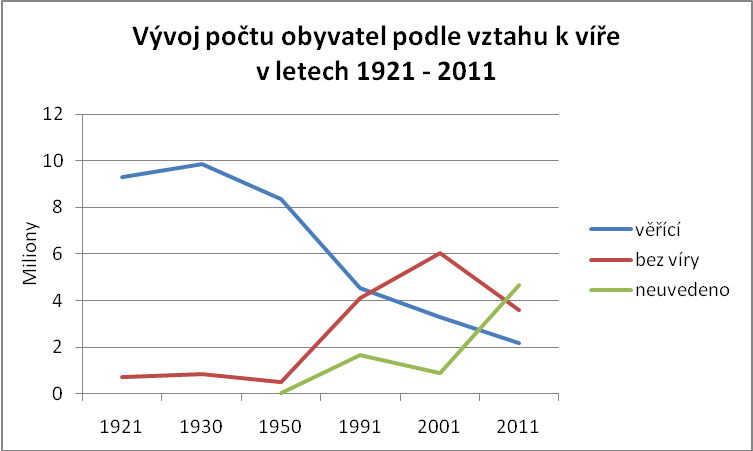 Změny struktury obyvatel podle náboženské víry v letech 1991, 2001 a 2011Ve skupině osob, které se přihlásily k víře, měly zásadní zastoupení registrované církve. V roce 1991 působilo na území České republiky 19 registrovaných církví a náboženských společností. K datu sčítání 2011 jich bylo již 32.Vývoj struktury obyvatelstva podle náboženské víry od roku 1991 vykazoval trvalý pokles podílu věřících osob. Během dvaceti let se jejich počet snížil na polovinu, v desetiletí 2001 - 2011 byl ale úbytek počtu věřících ovlivněn i vysokým počtem neuvedených odpovědí. Kolísavý vývoj měl počet osob, které deklarovaly, že jsou bez víry (bez vyznání). Nepravidelný vývoj měl i počet osob, které svůj postoj k víře neuvedly. V desetiletí mezi sčítáními 2011 a 2001 byl právě růst počtu osob s neuvedenou odpovědí (i zvýšení podílu na počtu obyvatel) nejrychlejší. Rozhodnutí neodpovědět na nepovinnou otázku se promítlo i do poklesu absolutních počtů osob hlásících se k nejpočetnějším tradičním církvím. Do jaké míry se ale na poklesu podílely právě neuvedené odpovědi, nelze z žádného jiného údaje přesněji kvantifikovat.Struktura obyvatel podle náboženské víry (náboženského vyznání) v letech 1991 - 2011Pokles absolutních počtů se nevztahoval plošně na všechny církve a náboženské společnosti. Příslušníci či sympatizanti některých církví deklarovali svou příslušnost zhruba stejně jako  v roce 2001 nebo i ve větším počtu. Z tradičních církví se v roce 2011 v porovnání s rokem 2001 zvýšil počet osob, které deklarovaly svou sounáležitost s Církví řeckokatolickou (o 29 % na téměř 10 tisíc osob), s Církví bratrskou  (o více než 9 % na téměř 11 tisíc osob) a Starokatolickou církví v ČR (o 8 % na více než 1,7 tisíc osob). Z církví s kratší tradicí výrazný relativní růst zaznamenaly Církev Křesťanská společenství, kde se počet osob hlásících se k této církvi více než zdvojnásobil (na téměř 9,4 tisíc v roce 2011) a Apoštolská církev (s růstem o 8 % na téměř 5 tisíc osob). Několikanásobné zvýšení zaznamenaly i málopočetné Scientologická církev či Hnutí Hare Krišna, v absolutním vyjádření to byl ale růst počtu osob o pouhých 264 resp. 379 osob. K Pravoslavné církvi v českých zemích se v roce 2011 přihlásilo o zhruba 10 % méně osob než v roce 2001. Protože ale v mezidobí mezi sčítáními byla zaregistrována nově Ruská pravoslavná církev, podvorje patriarchy moskevského a celé Rusi v České republice, v úhrnu se počet osob, které se přihlásily k pravoslaví, zvýšil o 15 %. K početně významnějším novým církvím, které byly zjišťovány poprvé, kromě uvedené Ruské pravoslavné církve, podvorje patriarchy moskevského a celé Rusi v České republice lze zařadit i Buddhismus Diamantové cesty linie Karma Kagjü (registrováno v roce 2007 jako první oficiální buddhistické společenství v ČR), který uvedlo v roce 2011 celkem 3 484 osob; současně dalších 2 617 osob zvolilo obecný zápis „buddhismus“. V roce 2001 se přihlásilo k buddhismu jako směru  6 817 osob.  I v roce 2011 platilo, že největšími církvemi zůstaly Církev římskokatolická (1,1 mil osob), Českobratrská církev evangelická (52 tis.) a Církev čsl. husitská (39 tis.). K dalším početnějším církvím patřila Pravoslavná církev v českých zemích, ke které se v roce 2011 přihlásilo 20,5 tis. osob (dalších téměř 6 tis. osob zvolilo Ruskou pravoslavnou církev, podvorje patriarchy moskevského). Hranici deseti tisíc věřících překročily ještě Náboženská společnost Svědkové Jehovovi (13 tis.) a Církev bratrská (11 tis.).Hlavní charakteristikou výsledků sčítání 2011 o náboženské víře ve srovnání s předchozími cenzy byl extrémní počet osob, které využily možnosti dané zákonem nechat otázku na víru bez odpovědi. To ve svém důsledku znamenalo pokles absolutních hodnot u věřících celkem, ale i u většiny jednotlivých církví, náboženských společností a náboženských směrů.Struktura obyvatelstva podle deklarace víry v letech 1991 a 2011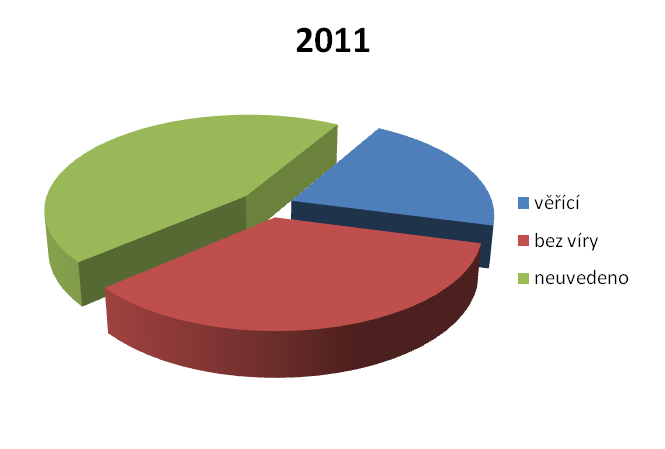 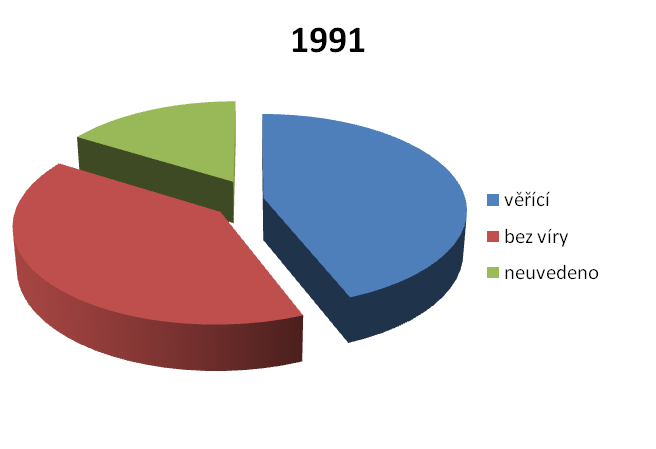 Hodnocení míry poklesu počtu věřících je vzhledem k počtu i podílu neuvedených odpovědí obtížné. I když trend snižování počtů osob hlásících se k tradičním církvím lze považovat za pravděpodobný, intenzitu tohoto poklesu z konkrétních údajů zhodnotit věrohodně nelze.V roce 2011 nebyly do základní struktury obyvatel zahrnuty osoby, které svůj vztah k víře neuvedly (neoznačily ani že jsou věřící ani že jsou bez víry), ale uvedly slovním zápisem, že se hlásí k ateismu. Takových osob bylo 1 058, v tom 698 mužů a 360 žen.Základní rozdělení věřících podle způsobu deklarace víry k 26. 3. 2011 a hlavní charakteristiky věřícíchK náboženské víře se při sčítání 2011 přihlásilo celkem 2 168 952 osob, což byla pouhá pětina obyvatel. Téměř 1,5 milionu osob uvedlo i slovní zápis konkrétní církve, náboženské společnosti nebo náboženského směru. V tomto počtu byly zahrnuty i osoby, které uvedly slovní zápis obecný - např. „katolík“, „evangelík“, „křesťan“ a osoby, jejichž zápisu nebylo možné přiřadit samostatný kód z číselníku a byly zahrnuty do skupiny označené jako „jiné“. Obecných zápisů bylo téměř 92 tisíc a zhruba dalších 53 tisíc osob bylo zahrnuto do kategorie „jiné“. Více než 700 tisíc osob se přihlásilo k víře bez vazby na církev, tzn. přímo na sčítacím formuláři zvolily „věřící - nehlásící se k žádné církvi ani náboženské společnosti“ bez dalších podrobností. Relace mezi věřícími hlásícími se k církvi a věřícími bez vazby na církev byla v celorepublikovém úhrnu 2:1, neplatilo to ale obecně ve všech územních celcích. Např. ve Zlínském kraji se uvedený poměr blížil hodnotě 4:1 ve prospěch věřících hlásících se k církvi, zatímco v Ústeckém kraji byla tato relace v podstatě vyrovnaná 1:1.Věk, pohlaví a rodinný stavZávislost věku a postoje k víře byla zřejmá i z podílů věřících v rámci jednotlivých věkových skupin, kdy platilo, že s rostoucím věkem se tento podíl významně zvyšoval. Rozdíl mezi maximem a minimem (při vynechání dětí do 14 let, za které otázku nejčastěji vyplňovali rodiče) byl u věřících více než 24 bodů. Ve skupině osob věřících hlásících se k církvi byly podíly obdobné, rozdíl mezi maximálním a minimálním podílem překročil 22 bodů. U osob věřících nehlásících se k církvi byly rozdíly mezi věkovými skupinami mnohem menší a podíly se pohybovaly v úzkém rozmezí 5,2 - 8,2 % v jednotlivých věkových skupinách. Ve vztahu k věkové struktuře obou skupin věřících byly v rozložení podle věku zaznamenány rozdíly. U osob hlásících se k církvi byla zřetelně vyšší koncentrace do nejstarších věkových skupin. Osoby nad 60 let věku představovaly u věřících hlásících se k církvi více než dvě pětiny jejich počtu. U osob nehlásících se k církvi tvořily zhruba čtvrtinu.Uvedené věkové rozložení (s plynulým zvyšováním podílů s rostoucím věkem) bylo typické zejména pro tradiční nejpočetnější církve - Církev římskokatolickou, Českobratrskou církev evangelickou a Církev československou husitskou, která měla jednoznačně nejméně příznivou věkovou strukturu
- 68 % osob hlásících se k této církvi bylo ve věku 60 a více let. Rovněž v Českobratrské církvi evangelické byl vysoký podíl osob starších 60 let (blížil se polovině počtu osob, které se k této církvi přihlásily). Naopak některé církve a náboženské společnosti měly věkovou strukturu výrazně příznivější. Např. Jednota bratrská měla nejvyšší podíl dětské složky (více než pětina věřících hlásících se k této církvi), v absolutním vyjádření to bylo ale pouhých 452 dětí. Pětině se blížily i podíly dětí ve věku 0-14 let u Církve bratrské a Apoštolské církve. Atypickou věkovou strukturu měly rovněž osoby hlásící se k pravoslaví, jejichž specifika spočívala zejména v národnostním složení (rozhodující část tvořily osoby jiné než české národnosti - a to zejména národnosti ukrajinské, ruské a bulharské), které druhotně ovlivnilo věkovou skladbu. Především díky zvýšení zastoupení ukrajinské národnosti měly obě pravoslavné církve výrazně příznivé věkové složení - téměř tři čtvrtiny (absolutně zhruba  20 tisíc osob) bylo mladších 50 let; přitom zhruba jedna čtvrtina osob hlásících se k pravoslaví byla ve věku 30 až 39 let.  Ve skupině věřících také převažovaly ženy, ale v porovnání s celkovou populací byla tato převaha výraznější, mimo jiné i v důsledku odlišné věkové struktury. U osob hlásících se ke konkrétní církvi bylo žen 56 %, u osob nehlásících se k církvi 55 % (v populaci celkem bylo žen 51 %). Vzhledem k vyššímu věku, kterého se ženy obecně dožívají, měly rovněž věřící ženy méně příznivou věkovou skladbu. V závislosti na odlišné věkové struktuře věřících byly v porovnání s celkovou populací rozdíly ve složení dle rodinného stavu. Údaje o náboženské víře kombinované s rodinným stavem, i přes klesající korelaci mezi těmito faktory stále dokazují, že vliv náboženství na rodinný stav přetrvává. Nejvýznamnější rozdíly byly u podílu ženatých a vdaných (resp. svobodných). Věřící zůstávají méně častěji svobodnými; v případě partnerských soužití častěji vztah institucionalizují a jejich manželství bývají stabilnější. Zjednodušeně se dá říci, že tak adekvátně respektují důraz na postavení rodiny a manželství v křesťanském náboženském učení. Přitom není podstatný rozdíl mezi muži a ženami. Podíl ženatých a vdaných věřících činil 49 %, u populace celkem to bylo 42 %; svobodných bylo mezi věřícími 30 %, v obyvatelstvu celkem 40 %. Zastoupení rozvedených ve skupině věřících bylo nižší než v populaci celkem, rozdíl ale není významný (necelý jeden procentní bod). 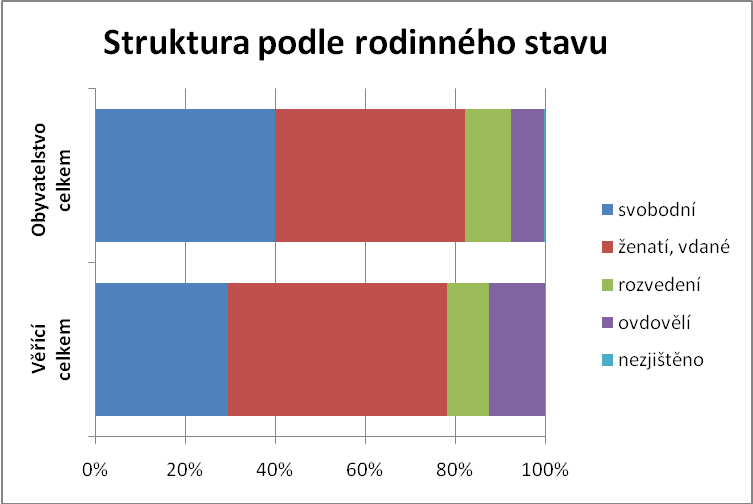 Podstatný rozdíl byl i v podílu ovdovělých, který byl u skupiny věřících o 5 bodů vyšší než v obyvatelstvu celkem. Příčinou byla specifická věková struktura věřících s vysokým podílem osob starších 70 let - zejména pak žen. Podíl věřících osob ve věku 70 a více let, kdy pravděpodobnost ztráty životního partnera s věkem lineárně roste, byl dvojnásobný ve srovnání s celkovou populací. Věřících žen v tomto věku byla dokonce téměř čtvrtina.2.2.	VzděláníRůznorodá věková struktura měla vliv i na rozdíly ve struktuře vzdělanostní, kde je vazba na věk velmi těsná. Nejvyšší ukončené vzdělání uváděly pouze osoby 15leté a starší. Struktury podle jednotlivých stupňů vzdělání byly proto vztaženy k této věkové skupině věřících.U osob věřících nehlásících se k církvi byly ve struktuře podle vzdělání ve větší míře zastoupeny osoby s úplným středním, vyšším odborným i vysokoškolským vzděláním. Rozdíl mezi věřícími hlásícími se k církvi a věřícími nehlásícími se k církvi nebyl ale výrazný a pohyboval se do 3 procentních bodů.V porovnání se strukturou celé populace podle vzdělání byla největší diference u podílu vzdělání vysokoškolského. Z počtu věřících ve věku 15 a více let bylo vysokoškoláků 16 %, zatímco u populace celkem byl tento podíl 12,5 %. Souvisí to mimo jiné s faktem, že zatímco absolutní počty věřících ve všech kategoriích vzdělání klesly, u vysokoškoláků se zvýšily (z 221 tisíc v roce 2001 na 316 tisíc v roce 2011).Nejčastější typ vzdělání věřících osob - střední bez maturity - byl zejména u starších věkových skupin osob. U mladších pak převažovalo úplné středoškolské vzdělání. Ve věkových kategoriích 25-29 let a 30-34 let byl zaznamenán poměrně výrazný podíl vysokoškolského vzdělání. Například ve věkové kategorii 25-29 let dosáhl jejich podíl u věřících 36,1 %, zatímco v populaci celkem to bylo jen 23,3 %. Obdobně ve věkové skupině 30-39 let byly tyto podíly 30,1 % resp. 18,6 %.2.3.	Plodnost ženNáboženská víra tradičně ovlivňuje i počet dětí, které ženy během svého života porodí. I když tato kauzalita postupně slábne, (v případě Církve římskokatolické by např. musela být porodnost u věřících žen výrazně vyšší, než jak ukazují čísla), stále platí. Podíl bezdětných věřících žen je nižší než celorepublikový podíl, výraznější je ale rozdíl ve srovnání se ženami, které deklarovaly, že jsou bez víry (podíl je nižší o téměř 8 bodů). Na druhé straně věřící ženy mají ve větší míře vyšší počet dětí. Tři a více dětí má pětina věřících žen, ale zhruba jen jedna desetina žen bez náboženské víry. U žen, které deklarovaly příslušnost k Církvi římskokatolické se tento podíl již blíží čtvrtině z nich. Jinak řečeno - u věřících žen a zejména u žen katolického vyznání je podstatně méně bezdětných žen a žen s jedním dítětem a naopak více žen s větším počtem dětí. Orientaci na větší počet dětí v rodině lze vysledovat i u některých jiných církví, např. Církev živého boha, u které je podíl žen se třemi a čtyřmi dětmi více než čtvrtinový. Vícedětné rodiny mají rovněž ženy hlásící se k Církvi adventistů sedmého dne a Apoštolské církve. Tyto církve jsou ale početně málo zastoupené, což zjištěné hodnoty výrazně relativizuje. Rozdílnou úroveň plodnosti žen ve vztahu k náboženské víře dokumentují také údaje o průměrném počtu živě narozených dětí připadajících na ženu. I zde je zřejmé, že nábožensky orientované ženy dosahují vyšší plodnosti než ženy ostatní. Uplatňuje se zde zejména velký význam, který rodině s dětmi připisují všechna náboženství. S ohledem na postavení, význam i váhu (v početním vyjádření) římskokatolické církve mezi věřícími osobami spolu s postojem církve k antikoncepci a preferování tzv. přirozeného plánování rodičovství, se tyto souvislosti projevují v tom, že nejvyšší plodnost byla u žen hlásících se právě k této církvi.Největší rozdíl v plodnosti mezi ženami věřícími a bez náboženské víry je viditelný při srovnání údajů o průměrném počtu dětí za ženy celkem, o něco nižší je při přepočtu pouze na ženy s dětmi. Rozdílná úroveň plodnosti populace žen věřících a nevěřících jako celku však může být kromě různých postojů k rodičovství také částečně ovlivněna odlišnou věkovou strukturou obou skupin. Mezi věřícími je vyšší zastoupení žen ve věku 60+, u nichž je jednak reprodukce již ukončena, jednak mají obecně v průměru o něco více dětí než pozdější generace. Skutečný vliv náboženské víry je však patrný při pohledu na průměrný počet dětí věřících a nevěřících žen podle věkových skupin.Ve věkové kategorii 25-29letých žen došlo v souvislosti s posunem věku vstupu do manželství a narození prvního dítěte k výraznému poklesu bez ohledu na vztah k náboženské víře. U vyšších věkových skupin je již diferenciace zřejmá. Podstatná je u věřících hlásících se ke konkrétní církvi, zejména již jmenované Církvi římskokatolické. V údajích o průměrném počtu dětí za jednotlivé věkové skupiny naopak rozdíly mezi věřícími a nevěřícími vystupují zřetelněji u žen s dětmi než u žen celkem. V případě věřících nehlásících se k církvi je plodnost žen téměř totožná se ženami bez náboženské víry. 2.4.	Rodiny a domácnostiTradičními výstupy sčítání jsou i informace o složení úplných rodin podle deklarace vztahu k víře manželů nebo partnerů. Výsledky sčítání 2011 s vysokým počtem osob, které odpověď neuvedly, neumožňují hodnocení absolutních údajů v čase; kromě toho se změnila i metodika domácností, kdy základní jednotkou místo dřívějších cenzových byly domácnosti hospodařící. Přesto i z relativních údajů vyplynuly některé poznatky, které lze považovat za dostatečně věrohodné charakteristiky rodin. Údaje o náboženské víře v úplných rodinách jsou za domácnosti tvořené jednou rodinou.Z pohledu náboženské víry je hlavní charakteristikou rodin míra shody deklarace vztahu k víře u všech členů domácnosti. Protože za nezletilé děti poskytovaly údaje většinou jejich rodiče, význam má spíše deklarace dospělých osob, a to především v případě úplných rodin - tedy porovnání deklarace osoby v čele a manželky nebo družky. Z výsledků sčítání 2011 je zřejmé, že čtyři páry z pěti měly shodnou volbu vztahu k víře, pouze v jedné pětině manželských párů a faktických manželství se partneři ve své volbě lišili.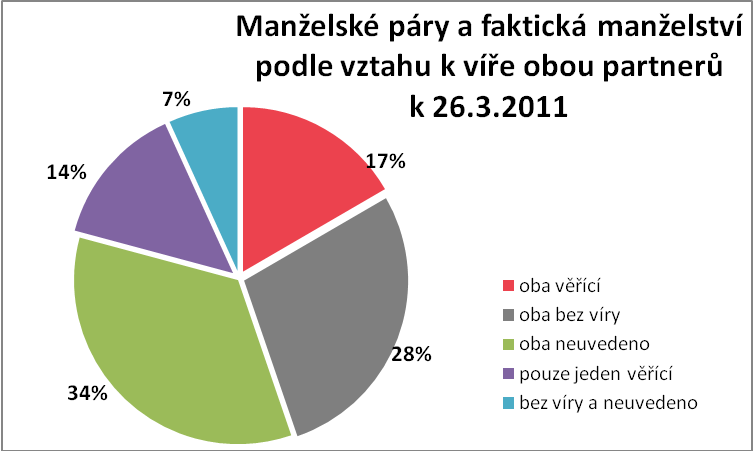 Ve skupině párů, kde byli oba partneři věřící, více než dvě třetiny tvořily páry hlásící se k církvi. Více než pětina připadla na páry, kde oba shodně uvedli, že jsou věřící bez vazby na církev. Kombinace, kdy jeden se k církvi hlásil a druhý byl věřící nehlásící se k církvi, tvořila necelou desetinu věřících párů.Rodin, kde pouze jeden z partnerů byl věřící, bylo celkem 14 %, přitom zhruba 8 % ze všech manželských párů a faktických manželství (tedy něco přes polovinu z této skupiny) tvořily případy, kdy jeden byl věřící a druhý bez víry. V ostatních případech druhý z partnerů svůj vztah k víře neuvedl. Ve skupině úplných rodin s kombinací „věřící a bez víry“ převažovaly (více jak tři pětiny) případy, kdy věřící byla žena a bez víry byl muž. Jiný úhel pohledu nabízejí data o struktuře osob žijících v domácnostech podle typu domácnosti a podle deklarace víry. Z celkového počtu 10 436 560 obvykle bydlících obyvatel žilo v domácnostech 10 239 015 osob (domácnosti netvořili bezdomovci a jednotlivé osoby bydlící v zařízeních). V populaci celkem nejvyšší podíl osob připadl na úplné rodiny-manželské páry (žilo v nich téměř 56 % osob), druhým nejčetnějším typem domácnosti byly neúplné rodiny (15 % osob) a dále domácnosti jednotlivců (14 %). Stejné pořadí a zhruba i shodné proporce byly u osob, které svůj vztah k víře neuvedly a u osob bez náboženské víry. Významně odlišnou strukturu rozložení osob podle typu domácnosti měly ale osoby věřící - obzvláště pak věřící hlásící se k církvi nebo náboženské společnosti. Zastoupení úplných rodin - svazků de iure (tj. manželství)  bylo u nich významnější a v pořadí druhou nejpočetnější skupinu tvořily domácnosti jednotlivců. Naopak nižší zastoupení měly osoby  žijící v  neúplných rodinách a ve faktických svazcích. Nadprůměrný podíl domácností jednotlivců byl důsledkem zejména věkové struktury věřících - vysokého podílu osob v nejvyšším věku a s tím souvisejícího vysokého podílu ovdovělých. Větší váha úplných rodin korespondovala s věkovou strukturou, se strukturou podle rodinného stavu i s údaji o plodnosti žen. Všechny uvedené údaje ilustrovaly důležitost rodinného života u osob s vírou. Vztah víry a života v rodině dokumentují i údaje o struktuře osob podle víry v rámci jednotlivých skupin domácností. Nejvýznamnější odlišnosti v zastoupení osob věřících hlásících se k církvi byly mezi úplnými rodinami de iure a de facto. V manželských svazcích byl tento podíl 15,6 % a obdobně vysoký byl i ve skupině domácností tvořených 2 a více rodinami. V úplných rodinách - neformálních soužitích byl podíl věřících hlásících se k církvi zhruba poloviční; současně v těchto rodinách bylo maximální zastoupení osob, které jednoznačně deklarovaly, že jsou bez náboženské víry nebo vztah k víře neuvedly (dohromady téměř 86 %).2.5.	NárodnostNáboženská víra ve vztahu k národnosti osob potvrdila diferenci v religiozitě jednotlivých národností. Bez ohledu na nižší počty osob, které svou národnost uvedly, lze konstatovat, že ve srovnání s českou národností byla u většiny ostatních zjištěných národností religiozita vyšší, často i výrazně.Tradičně vysoká religiozita byla především u osob hlásících se k polské národnosti, kde překračovala více než polovinu všech. Obdobně tomu bylo rovněž u slezské národnosti. Poměrně vysoká religiozita byla také u slovenské národnosti a u národností ruské a ukrajinské. Osoby s národností ruskou a ukrajinskou se hlásily především k Pravoslavné církvi v českých zemích, kde tvořily téměř polovinu (48,2 %) jejich příznivců.Z hlediska absolutního počtu osob byl nejvyšší počet věřících u nejpočetnějších národností české a moravské. V relativním vyjádření byl přitom v případě moravské národnosti podíl věřících téměř dvojnásobný než u národnosti české, a to především díky počtu věřících hlásících se k církvi. Naopak v případě podílu věřících nehlásících se k církvi byl rozdíl minimální. S uvedenými údaji souvisí fakt, že osoby, které deklarovaly svůj vztah k víře (ať už uvedly, že jsou věřící nebo že jsou bez víry), měly výrazně nižší podíly nezjištěných odpovědí ve všech ostatních charakteristikách. Byla to tedy skupina respondentů, která vyplnila sčítací formuláře co nejúplněji vč. dobrovolných otázek. Při srovnání struktur s celorepublikovými hodnotami je proto třeba brát v úvahu toto mírné nadhodnocení u osob s uvedeným postojem k víře. Rozdíly relativních údajů nezjištěných odpovědí nejsou ale natolik významné, aby vyhodnocení trendů ovlivnily. 3.	Územní rozložení věřících3.1.	Regionální rozdílyCharakteristickým znakem územního rozložení věřících obyvatel, patrným již z dob první republiky, je vzrůst religiozity směrem ze západu na východ, resp. ze severozápadu na jihovýchod území republiky. Tyto rozdíly zůstávají zachovány i ve výsledcích sčítání 1991-2011, pouze postupně klesal procentní podíl věřících ve všech regionech. Tato územní diferenciace na ose západ - východ je vázaná především na věřící s vazbami na církevní instituce, konkrétně na dominantní římskokatolickou církev. Tradičně vysoký podíl osob bez náboženské víry byl zaznamenán v severozápadní části území státu -kraji Ústeckém (v roce 2011 zde bylo 44,2 % obyvatel bez náboženské víry), Libereckém (42,5 %) a Karlovarském (39,8 %). Jedná se o oblasti, kde došlo po roce 1945 k odsunu prakticky všech německých obyvatel, tvořících naprostou většinu obyvatel tohoto území. Následně byly tyto oblasti osídleny novými obyvateli přicházejícími z různých oblastí republiky, včetně Slovenska, a také z jiných evropských zemí (repatrianti). V takto nově vzniklé populaci neexistovaly a ani se vzhledem k historickému vývoji nemohly nově vyvinout (nejen) náboženské tradice. I když se rozdíly mezi pohraničními a ostatními oblastmi postupně zmenšují, i po desítkách let se zde stále projevuje vliv těchto velkých pohybů obyvatel se všemi průvodními jevy. I při sčítání v roce 2011 byla zjištěna nejnižší religiozita v Ústeckém kraji, kde se za věřící prohlásila jedna desetina všech obyvatel, přičemž jen asi polovina z nich, tj. pouhých 5 % obyvatelstva, se zároveň přihlásila k některé církvi, náboženské společnosti či směru. V případě Karlovarského a Libereckého kraje představovali věřící necelých 13 % obyvatel. Údajům z těchto regionů se při sčítání 2011 přiblížil i Středočeský kraj, kde věřící tvořili 14 %, zatímco osoby bez náboženské víry přibližně dvě pětiny obyvatelstva.Základní přehled rozdělení věřících podle krajů k 26.3.2011Relativně nejvyšší počty věřících mají tradičně moravské kraje. V jejich pořadí nedošlo přitom ve srovnání s výsledky předcházejícího sčítání k žádné změně. Na prvním místě byl v roce 2011 opět Zlínský kraj, kde věřící v úhrnu představovali 37,0 % populace. Zlínský kraj měl mezi všemi kraji největší podíl obyvatel, kteří se přihlásili k římskokatolické církvi (24,6 %), ale také k Českobratrské církvi evangelické (1,4 %) a jeden z nejvyšších zde byl rovněž podíl věřících nehlásících se k církvi (7,8 %). Náboženská víra v krajích s nejvyšší a nejnižší religiozitou - ve Zlínském a Ústeckém - je podrobněji zmapována také v kartogramech v příloze.V Jihomoravském kraji a kraji Vysočina se podíl věřících celkem blížil třem desetinám všech obyvatel, v kraji Moravskoslezském a Olomouckém tvořili věřící přibližně čtvrtinu obyvatelstva. Z českých krajů vykazovaly nejvyšší podíl věřících - přibližně pětinu všech obyvatel - kraje Jihočeský a Pardubický. 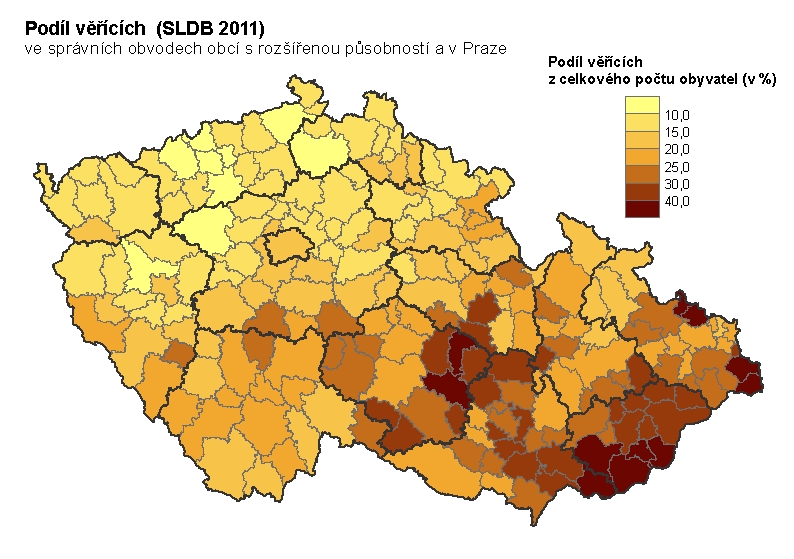 Výraznější rozdíly v religiozitě obyvatelstva se projevily pochopitelně na úrovni menších regionů -okresů a správních obvodů obcí s rozšířenou působností (dále SO ORP). Oblasti s dlouhodobě nejnižší religiozitou se nacházejí zcela jednoznačně v severozápadním pohraničí - především se jedná o Mostecko (SO ORP Most, Litvínov a Bílina), kde se podíl věřících při sčítání 2011 pohyboval jen mezi 8 - 9 % populace (15 - 16 % ze zjištěných odpovědí); ale prakticky v celém Ústeckém kraji podíl věřících o mnoho nepřesáhl desetinu obyvatelstva. Podobná situace panovala v sousedních mikroregionech směrem do vnitrozemí - Rakovník a Česká Lípa. K nim se pak připojilo několik oblastí z Plzeňského kraje, Karlovarska a směrem na východ další části Středočeského kraje. Jedná se zpravidla o výrazně průmyslové regiony (Most, Česká Lípa, Kladno), kde docházelo v minulosti k intenzivní investiční výstavbě a také k výraznější migraci obyvatel. U řady z nich je dalším faktorem ovlivňujícím vztah k víře také odsunutí původního německého obyvatelstva a jeho nahrazení novými osídlenci. Na Rakovnicku a Lounsku má malý vztah obyvatel k náboženské víře kořeny již v počátcích samostatného Československa; tyto oblasti patřily k těm, kde se nejvíce vystupovalo z katolické církve, případně přestupovalo k nově vzniklé československé církvi.Vývoj religiozity v okresech s nejnižším podílem věřících v letech 1991 - 2011Srovnání výsledků sčítání v letech 1991, 2001 a 2011 ukazuje, že okresy s nejnižší mírou religiozity zůstávají stejné, i jejich pořadí podle úrovně religiozity se mění minimálně, hlavní změny mezi jednotlivými sčítáními představuje jen klesající procento věřících. Trojice okresů s nejnižší religiozitou se přitom při sčítání v roce 2001 a 2011 nezměnila. Podíl věřících právě u těchto tří okresů přitom poklesl pod hranici deseti procent. Faktem však je, že relativní úbytek věřících oproti předcházejícímu sčítání byl menší, než tomu bylo o deset let dříve, pohyboval se kolem 4,5 procentního bodu. Extrémně nízký podíl věřících lze sledovat od roku 1991 v okrese Most, který je trvale okresem s nejnižší religiozitou. Ze dvou SO ORP v okresu je přitom nejnižší religiozita v obvodě Litvínov, kde podíl věřících představuje 8,3 % všech obyvatel. Složení obyvatel podle náboženské víry v okresech s nejnižším podílem věřících k 26.3.2011Pro oblasti s nejnižší religiozitou je typické poměrně vysoké zastoupení věřících nehlásících se k církvi mezi věřícími celkem. Ve většině těchto regionů byl počet osob obou kategorií věřících téměř shodný, tedy věřící osoby nehlásící se k církvi a náboženské společnosti se blížily svým počtem věřícím hlásícím se ke konkrétním církvím. V mikroregionech s vůbec nejnižším podílem věřících obyvatel - v SO ORP Bílina, Most, Litvínov a Děčín - dokonce věřící nehlásící se k církvi mírně převažovali.   Složení obyvatel podle náboženské víry v  SO ORP s nejnižším podílem věřících k 26.3.2011Naopak tradičním územním celkem s nejvyšší religiozitou je prakticky celá východní Morava, ke které se připojují některé části Vysočiny. Dlouhodobě nejvyšší religiozita, ale rovněž se stále se snižujícím podílem, je v oblasti jihovýchodní Moravy při hranicích se Slovenskem - SO ORP Uherský Brod a Uherské Hradiště, navazující oblasti Valašska a mikroregion Veselí nad Moravou. Zde tvořili věřící při sčítání v roce 2011 více než dvě pětiny, v některých mikroregionech dokonce více než polovinu obyvatel; z osob, které otázku na náboženskou víru zodpověděly, se k víře přihlásilo více než 70 %. Obdobné podíly byly dosaženy také na Jablunkovsku a Třinecku, kde je silně zastoupena polská národnostní menšina, na Hlučínsku a v některých regionech Vysočiny, především SO ORP Velké Meziříčí a Nové Město na Moravě. Také v případě okresů s vysokou religiozitou se jejich pořadí měnilo v období 1991-2011 jen málo. Významně se ovšem snížil podíl věřících ve všech okresech. Zatímco v roce 1991 se pohyboval u první pětice okresů kolem dvou třetin, při sčítání 2011 překračoval jen jednu třetinu obyvatel. Úbytek věřících u těchto okresů byl přitom mezi sčítáními 2001 a 2011 vyšší než mezi roky 1991 a 2001.Se zvyšující se religiozitou regionu vzrůstala převaha věřících hlásících se k církvím nad těmi, kteří konkrétní církev neuvedli. Na úrovni krajů byla tato převaha nejvyšší u Zlínského kraje (29,3 % ku 7,8 % obyvatel) a kraje Vysočina, kde dominují tradiční církve. Ve výše uvedených okresech či  SO ORP s nejvyšší religiozitou představovali věřící nehlásící se k žádné církvi obvykle jen 10 - 20 % všech věřících, u prvních tří mikroregionů (SO ORP Valašské Klobouky, Jablunkov a Kravaře) dokonce méně než desetinu věřících celkem. Vysoká religiozita je ve všech regionech daná především přihlášením se k římskokatolické církvi.  Religiozita v okresech s nejvyšším podílem věřících k 26.3.2011Religiozita v SO ORP s nejvyšším podílem věřících k 26.3.20113.2.	Velikostní skupiny obcíJednoznačná souvislost, která byla zřejmá při minulých sčítáních mezi religiozitou a velikostní kategorií obcí, se při sčítání v roce 2011 již tak výrazně neprojevila. Religiozita byla nadále vyšší v menších, a zejména v nejmenších obcích, ale relativní úbytek věřících se vzrůstající velikostní kategorií obce už nebyl tak markantní, jako tomu bylo v minulosti. Vliv velikosti sídla se tak zeslabil. Rozdíl v procentuálním zastoupení věřících mezi nejmenší a největší kategorií obcí (do 199 obyvatel  a 100 000 a více obyvatel) představoval zhruba jen pět procentních bodů; při sčítání 2001 to bylo ještě kolem sedmnácti bodů. K nejvýraznějšímu poklesu podílu věřících přitom došlo mezi sčítáními 2001 a 2011 u nejmenších obcí, se vzrůstem velikosti obce se tento úbytek snižoval.Nejvyšší religiozita byla v nejmenších sídlech do 199 obyvatel, kde se pohybovala kolem čtvrtiny všech obyvatel. Pak se s kolísáním postupně snižovala, přičemž od měst s více než deseti tisíci obyvateli již klesla pod jednu pětinu. Výraznější rozdíl mezi nejmenšími a největšími obcemi je přitom patrný především v případě věřících hlásících se k církvím a náboženským společnostem, zejména pak k největší římskokatolické církvi (viz též kap. 4.1). Konkrétně to znamená, že podstatně vyšší podíly věřících katolického vyznání jsou v malých sídlech oproti obcím, resp. městům s vyšším počtem obyvatel. Značné rozdíly v tomto ohledu existují i mezi jednotlivými kraji. V religiózních krajích na východě Moravy je rozdíl mezi velikostními skupinami obcí velice výrazný. Například v případě Zlínského kraje je podíl katolických věřících v nejmenších a malých obcích téměř třetinový (např. 31,9 % u kategorie 1000 - 1999 obyvatel), přičemž se konstantně udržuje až do velikosti obce s pěti tisíci obyvateli. Pak podíl katolíků razantně klesá a to na konečnou jednu sedminu v případě největšího města Zlína (14,8 %).Naopak prakticky žádný rozdíl (diference v rozmezí desetin procenta až jednoho procenta) v zastoupení katolíků z hlediska velikosti obce není u krajů s nízkou religiozitou, jako např. Ústeckého nebo Karlovarského.Podíl věřících nehlásících se k církvi naproti tomu vykazuje zcela opačnou závislost - s rostoucí velikostí obce se zvyšuje, i když rozdíly mezi kategoriemi obcí jsou v tomto případě menší. Více než čtvrtina věřících nehlásících se k církvi žije v největších městech se 100 tisíci a více obyvateli. Jen v Praze se k této skupině věřících přihlásilo více než 100 tisíc osob.Obecně lze ovšem říci, že celková úroveň religiozity v jednotlivých obcích zpravidla více odráží regionální odlišnosti ve vztahu obyvatel k náboženské víře, tzn. větší roli než velikost obce hraje míra religiozity v oblasti, kde daná obec leží, případně specifika samotné obce (historický vývoj osídlení, rozvoje průmyslu apod.). Kromě toho v souboru menších obcí se zpravidla vyskytují větší extrémy na obou pólech - obce s nejnižším i nejvyšším podílem věřících mají nejčastěji méně než 1000 obyvatel. V případě větších obcí či měst jsou hodnoty religiozity méně rozptýlené. Například v mikroregionech s nejnižší religiozitou - SO ORP Most, Litvínov a Bílina činil podíl věřících při sčítání 2011 jen 8 - 9 % populace, přičemž v 10 zdejších obcích s nejnižší religiozitou se podíl věřících pohyboval mezi 2 - 7 % obyvatel. Z těchto obcí přitom 7 mělo méně než 1000 obyvatel, další 3 mezi 1000 až 4000 obyvateli. Naopak v centrech těchto správních obvodů - městech Bílina (15,4 tis. obyvatel), Litvínov (24,9 tis.) a Most (65,2 tis.) byl podíl věřících obyvatel přibližně na úrovni průměru daného mikroregionu nebo o něco vyšší.Z celkového počtu 6251 obcí při sčítání 2011 zaznamenalo 53 obcí méně než 5 % věřících obyvatel, vůbec nejnižší podíly věřících, dosažené v 6 obcích, se pohybovaly mezi 0 - 2 % obyvatelstva. Až na výjimky se všechny obce s méně než 5 % věřících nacházely v severních nebo západních Čechách, případně v přilehlých částech středních Čech (okresy Rakovník, Kladno, Mladá Boleslav, Mělník). Přitom pouze jediná obec z tohoto souboru mírně přesáhla počet 1000 obyvatel (1033) a tři obce spadaly do velikostní kategorie 500 - 999 obyvatel; všechny ostatní byly obce s méně než 500 obyvateli.Ve 28 obcích se přihlásily k náboženské víře více než dvě třetiny obyvatel, nejvyšší podíly věřících překročily hranici čtyř pětin obyvatel (pouze ve 2 obcích). Nejvíce těchto obcí s nejvyššími hodnotami religiozity bylo v mikroregionech Uherský Brod a Valašské Klobouky, dále ve východní části Vysočiny, na Třebíčsku a Znojemsku. Pouze jedna obec se počtem obyvatel blížila 3 tisícům, 2 obce náležely do velikostní kategorie 1 000 - 1 999, všechny ostatní čítaly méně než 1000 obyvatel.Pokud by byl podobný žebříček sestaven pouze z měst větších než 5 000 obyvatel, ve 14 městech s nejnižší religiozitou představovali věřící méně než desetinu obyvatel; podíl věřících se v nich pohyboval mezi 8 - 10 % obyvatel. Byla mezi nimi města různých velikostních kategorií; od nejmenšího města Stochov na Kladensku (5,4 tis. obyvatel) až po největší Most (65,2 tis). Všechna ovšem leží v již zmíněných oblastech s nízkým podílem věřících - v severních a západních Čechách, případně v navazujících oblastech Středočeského kraje.Města s 5 000 a více obyvateli s nejvyšší religiozitou se ponejvíce nacházela v pásu mikroregionů při hranicích se Slovenskem, jedinou výjimkou byly Kravaře u Opavy. Nejčastěji se jednalo o malá města s počtem obyvatel mezi 5 - 7 tisíci, do první desítky se však vešla i tři větší města - Uherský Brod (16,8 tis. obyvatel), Český Těšín (24,4 tis.) a Třinec (36,3 tis.). Věřící zde představovali zpravidla více než dvě pětiny obyvatel, v případě prvních tří měst (Jablunkov, Kravaře a Brumov-Bylnice) to byla dokonce více než polovina. Města s více než 5 000 obyvateli s nejnižším podílem osob hlásících se k náboženské víře k 26.3.2011Města s více než 5 000 obyvateli s nejvyšším podílem osob hlásících se k náboženské víře k 26.3.20114.  Základní charakteristiky vybraných církví k 26.3.2011V absolutním vyjádření patřily v roce 2011 k nejpočetněji zastoupeným Církev římskokatolická, Českobratrská církev evangelická a Církev československá husitská, tedy církve s dlouholetou tradicí na území naší republiky. Kromě Církve římskokatolické s více než milionem osob, které se k ní přihlásily, zvolily další dvě nejpočetnější církve řádově jen desítky tisíc osob. Současně v roce 2011 téměř 92 tis. osob uvedlo obecné nebo nepřesné slovní odpovědi: např. katolík, evangelík, křesťanství apod., které neumožnily konkrétní církev specifikovat. Uvedené tři církve patřily k největším již od roku 1921, přestože v absolutním vyjádření byly mezi nimi po celé období řádové rozdíly. Tyto rozdíly se postupně snižovaly. Výrazný pokles mezi roky 1950 a 1991, zejména ale mezi roky 2001 a 2011 byl ovlivněn především vysokým počtem neuvedených odpovědí, takže lze předpokládat, že pokles počtu osob hlásících se k církvím sice pokračoval, nicméně jeho intenzita byla mírnější, než dokládají absolutní čísla. 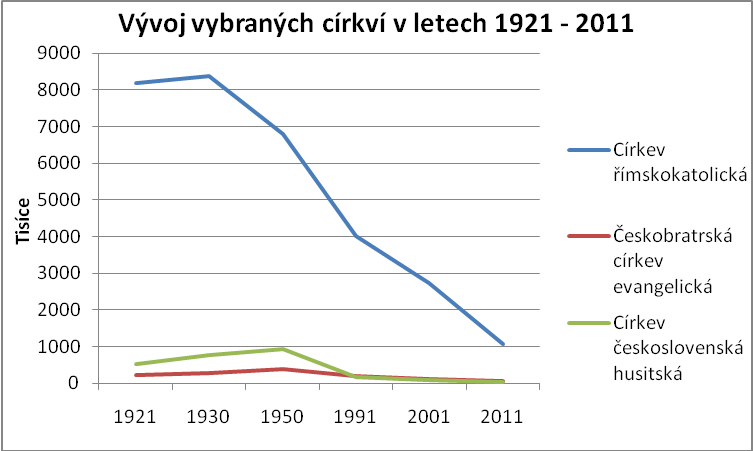 V průběhu let 1921-2011 se změnilo i pořadí církví podle počtu osob, které je při sčítání uvedly. Do roku 1950 byla druhou nejpočetnější Církev československá husitská a počet osob, které se k této církvi přihlásily, v období 1921-1950 trvale rostl, přičemž maxima dosáhl právě v roce 1950 (téměř 1 mil. osob). Od roku 1991 byla Církev československá husitská až třetí nejpočetnější a tuto pozici si zachovala i při úbytku osob, které se k ní hlásily při sčítáních 2001 a 2011. Pokles počtů osob, které se k uvedeným církvím přihlásily, byl v desetiletí 2001-2011 rychlejší než pokles celkového počtu věřících a u všech jmenovaných církví úbytek přesáhl polovinu stavu z roku 2001, u Církve římskokatolické a Církve čsl. husitské klesly dokonce na dvě pětiny stavu roku 2001. 4.1.	Církev římskokatolickáVýrazně dominující postavení měla i při sčítání 2011 mezi institucionalizovanými církvemi Církev římskokatolická, patřící historicky k církvím s nejdelší tradicí na našem území. Na celkovém počtu věřících hlásících se k církvím se podílela zhruba třemi čtvrtinami; vztaženo k celkovému počtu věřících (tj. včetně osob, které deklarovaly víru bez vazby na konkrétní církev) činil podíl Církve římskokatolické polovinu věřících. V návaznosti na rozšiřující se škálu registrovaných, ale i neregistrovaných církví a náboženských společností, se snižující počty věřících rozptylovaly do většího počtu subjektů. Podíly tradičních církví se i z tohoto důvodu postupně snižovaly.Spolu s absolutním úbytkem věřících hlásících se k Církvi římskokatolické se rovněž měnila jejich věková skladba. Vzrostl podíl nejstarších věkových kategorií na úkor mladších; o téměř 7 bodů se zvýšil podíl osob starších šedesáti let. Porovnání věkové struktury mužů a žen dokládá méně příznivou věkovou strukturu žen. Zatímco mužů nad 60 let věku byly necelé dvě pětiny, podíl stejně starých žen se blížil téměř polovině všech žen, které deklarovaly svou příslušnost k Církvi římskokatolické.  Změny vzdělanostní struktury odpovídaly vývoji v celé společnosti.  Nejenom absolutně, ale i relativně se snížil podíl osob se základním vzděláním. Obdobné to bylo u vzdělání středoškolského bez maturity. Podíl těchto dvou kategorií se pohyboval kolem poloviny všech. K relativnímu růstu došlo u úplného středoškolského vzdělání a vysokoškolského vzdělání. Podíly věřících hlásících se k Církvi římskokatolické s úplným středním a vyšším odborným vzděláním se vyrovnaly podílu v rámci celé republiky a v případě vysokoškolsky vzdělaných osob byl jejich podíl dokonce vyšší. Z hlediska územního bylo relativně i absolutně nejvíce osob nadále soustředěno spíše ve venkovském osídlení. Zatímco např. v obcích s méně než 2 000 obyvateli  žilo v roce 2011 necelých 27 % obyvatel České republiky, z počtu osob hlásících se k Církvi římskokatolické jich v těchto obcích bylo téměř 36 %. Rovněž podíly osob hlásících se k Církvi římskokatolické na počtu obyvatel příslušné velikostní skupiny obcí se plynule se vzrůstající velikostní skupinou snižovaly. V nejmenších obcích byl jejich podíl nejvyšší.Téměř polovina osob (více než 46 %), kteří deklarovali svou příslušnost k Církvi římskokatolické, měla k datu sčítání místo svého obvyklého pobytu ve třech moravských krajích - Jihomoravském, Moravskoslezském a Zlínském. V absolutním vyjádření to představovalo více než půl milionu osob. Přitom nejvyššího podílu věřících hlásících se k Církvi římskokatolické na celkovém počtu obyvatel kraje dosahoval Zlínský kraj, kde se v roce 2011 blížil jedné čtvrtině (24,6 %). Druhá nejvyšší hodnota (19,3 %) byla v Kraji Vysočina. 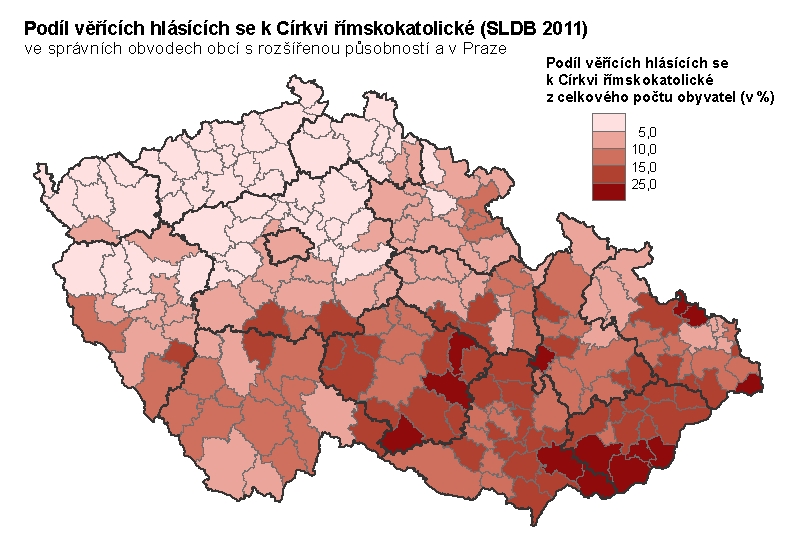 V nižším územním detailu bylo rozložení analogické krajům - nejvyšší podíly osob hlásících se k Církvi římskokatolické na počtu obyvatel měly okresy Uherské Hradiště (téměř 35 %), Hodonín a Žďár nad Sázavou (oba cca 27 %). Naopak 23 okresů mělo podíl osob hlásících se k Církvi římskokatolické méně než 5 % z celkového počtu obyvatel okresu. Byly to zejména všechny okresy Ústeckého a Karlovarského kraje, ale také např. okresy Rakovník, Kladno, Mělník ze Středočeského kraje nebo Česká Lípa, Jablonec nad Nisou, Liberec z kraje Libereckého. Zatímco rozdíl mezi maximálním a minimálním podílem na úrovni krajů činil 21,7 procentního bodu, na úrovni okresů to bylo 32,3 bodu.Ještě větší rozpětí bylo v nižších územních celcích - SO ORP.  Nejvyšší podíl v SO ORP Valašské Klobouky činil 48,6 %, přičemž hranici 40 % překročily i SO ORP Kravaře a Uherský Brod. Minimální hodnota byla pod 2 % - v SO ORP Bílina (přesně 1,9 %). Obcí s maximálním podílem osob hlásících se k Církvi římskokatolické ( 78,4 %) z počtu obyvatel byla obec Zblovice v okrese Znojmo; hranici 70 % překročila ještě obec Přeckov v okrese Třebíč. Ve Zlínském kraji, který měl nejvyšší zastoupení Církve římskokatolické, se ve 30 obcích k Církvi římskokatolické přihlásila více než polovina jejich obyvatel. V celé republice bylo obcí s nadpolovičním zastoupením Církve římskokatolické jen 97, kromě Zlínského kraje ještě 34 obcí v kraji Vysočina, 19 v Jihomoravském kraji a jednotkové počty obcí pak v krajích Moravskoslezském, Jihočeském, Středočeském a Pardubickém. Naopak pouze ve 29 obcích se k Církvi římskokatolické nepřihlásila ani jediná osoba; 25 z těchto obcí bylo v krajích Ústeckém, Středočeském, Plzeňském a Libereckém.4.2.	Českobratrská církev evangelickáPodstatný úbytek osob deklarujících svoji sounáležitost s konkrétní církví se projevil i u největší evangelické církve, kterou je Českobratrská církev evangelická. Ve srovnání s rokem 2001 činil tento úbytek více než polovinu. Celkový počet osob, které se k této církvi přihlásily, tak představoval v roce 2011 pouhé půl procenta všech obyvatel a na celkovém počtu věřících hlásících se k církvím se podílel necelými čtyřmi procenty (3,5 %). Stejně jako v jiných církvích převažovaly i v Českobratrské církvi evangelické ženy nad muži; jejich podíl překračoval 57 %.Z porovnání věkové struktury z dat sčítání 2001 a 2011 je zřejmé, že trend „stárnutí“ se týkal i této církve. Zatímco v roce 2001 připadalo na osoby šedesátileté a starší 44,5 % všech, v roce 2011 tvořily již 47,6 %. Rozdíly ve věkové skladbě přitom byly i mezi muži a ženami. Muži hlásící se k tomuto vyznání měli příznivější věkové složení proti ženám. Starších šedesáti let bylo např. více než polovina všech žen (51,8 %), kdežto v případě mužů se jednalo zhruba o dvě pětiny (42,1 %). Českobratrská církev evangelická měla výrazně kvalitnější vzdělanostní složení než ostatní církve i v porovnání se strukturou celé populace.  Z počtu osob, které tuto církev zvolily, jich 56 % mělo úplné střední a vysokoškolské vzdělání (v rámci celé populace to bylo o 12 bodů méně). Samotné vysokoškolské vzdělání mělo téměř 22 % osob hlásících se k Českobratrské církvi; celorepubliková hodnota byla pouze 12,5 %. Tato vyšší kvalita vzdělání platila pro celé věkové spektrum. Např. i v nejvyšší věkové kategorii - ve věku 70 a více let mělo vysokoškolské vzdělání 12,6 % osob, zatímco celorepubliková hodnota pro tento věk byla 7,5 % a nižší podíly měly i ostatní církve.Rozložení osob hlásících se k Českobratrské církvi evangelické z hlediska velikosti sídla bydliště osob bylo poměrně rovnoměrné a pro podíly na počtu obyvatel v obcích příslušné velikostní kategorie neplatí lineární závislost poklesu podílu spolu s růstem počtu obyvatel v obci, tak jak tomu bylo např. u Církve římskokatolické. Maximální podíl byl v nejmenších obcích, ale jinak podíly osob hlásících se k Českobratrské církvi evangelické na počtu obyvatel víceméně kolísaly. Od hranice 2 000 obyvatel v obci se  prakticky střídaly pouze dvě hodnoty: 0,5 a 0,4 %. Územní rozmístění osob hlásících se k Českobratrské církvi evangelické má trvale své historické podmínění. Stále totiž váže na oblasti, kde vznikaly tzv. toleranční sbory pojmenované tak ve vazbě na toleranční patent vydaný Josefem II. již v roce 1781. Jak je zřejmé z dat, jedná se zejména o místa na Moravě, např. o Vsetínsko, Frýdecko, území kolem Žďáru nad Sázavou na Vysočině a rovněž o oblast Polabí, především v okolí Nymburka. Mezi kraje s nejvyšším počtem osob hlásících se k Českobratrské církvi evangelické patřily kraje Zlínský, Jihomoravský a hlavní město Praha, na které připadly dohromady více než dvě pětiny těchto osob. Podle podílů Českobratrské církve evangelické na počtu věřících - hlásících se k církvi v konkrétním kraji, byly největší hodnoty v kraji Pardubickém, Karlovarském a v Praze (mezi 5,2 a 7,2 %). Podíly na počtu obyvatel byly vzhledem k nízkému absolutnímu počtu velmi malé a pohybovaly se mezi 0,2 (Ústecký kraj) až 1,4 % (Zlínský kraj). Maximální hodnota ve Zlínském kraji byla jediná, která překročila jedno procento. V 8 krajích byl podíl menší než 0,5 % obyvatel kraje.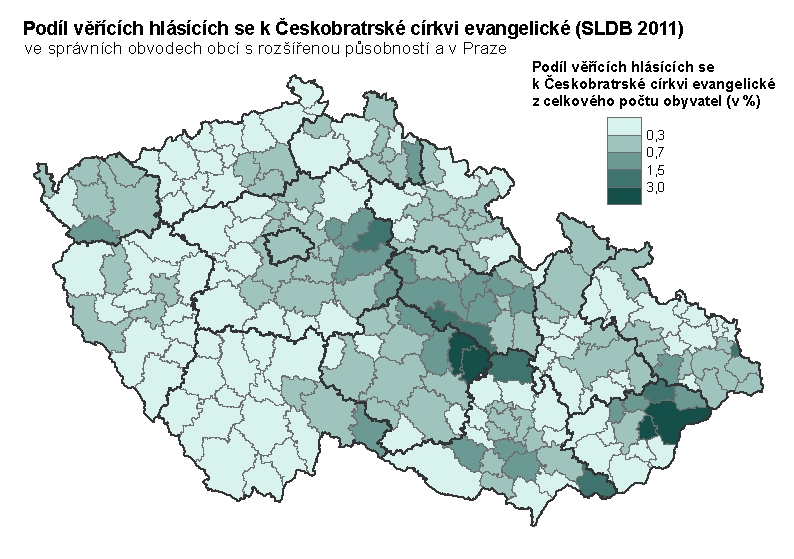 Na úrovni okresů bylo maximální zastoupení Českobratrské církve evangelické na počtu obyvatel okresu ve Vsetíně (3,8 %). A to i přesto, že se i v tomto okrese absolutní počet osob hlásících se k této církvi snížil od roku 2001 zhruba na polovinu (z necelých 12 tis. na cca 5 tis. osob). Více než 2 % obyvatel hlásících se k této církvi byla v okrese Žďár nad Sázavou. Hodnoty v intervalu 1,0-1,4 % měly další čtyři okresy: Chrudim, Svitavy, Nymburk a Blansko. Ve správních obvodech ORP byly nejvyšší relativní údaje ve stejných oblastech - v SO ORP Vsetín (6,6 % obyvatel SO ORP), v Novém Městě na Moravě (6,0 %) a ve Vizovicích a Bystřici pod Pernštejnem (shodně 4,8 %). Naopak 0,3 % a méně měla více než polovina SO ORP, přičemž nejčetnějším podílem byla hodnota 0,2 %, kterou měla čtvrtina všech správních obvodů.V jednotlivých obcích dosáhla maximální hodnotu obec Ubušínek v okrese Žďár nad Sázavou, kde se k  Českobratrské církvi evangelické přihlásilo 41,3 % obyvatel obce (absolutně to bylo ale pouhých 38 osob z 92). Podíly 37 - 39 % měly i obce Horní Vilémovice (okres Třebíč), Javorník (okres Hodonín) a Nový Jimramov (okres Žďár nad Sázavou). Celkově pouze 74 obcí v 7 krajích překročilo hranici 10 % osob. Naopak ve 2 952 obcích se k Českobratrské církvi evangelické nepřihlásila ani jedna osoba.4.3.	Církev československá husitská Počtem více než 39 tis. osob hlásících se k  Církvi československé husitské si i přes výrazný pokles proti stavu v roce 2001 (o 60 %) uchovala církev pořadí třetí nejčetnější církve u nás. Na celkovém počtu obyvatel republiky se podílela v roce 2011 necelými čtyřmi desetinami procenta a na počtu věřících hlásících se k církvím necelými 3 %.Přestože církev patřila při svém vzniku k církvím s převahou mužů, poměr mužů a žen se postupně vyrovnával a v roce 2011 již obdobně jako u jiných církví převažovaly ženy nad muži; podíl žen překročil tři pětiny (61,4 %) ze všech osob, které Církev československou husitskou zvolily. Církev československá husitská z hlediska svého budoucího vývoje má jedno z nejméně příznivých věkových složení ze všech významnějších církví. Více než dvě třetiny všech těchto věřících bylo v roce 2011 ve věku 60 a více let.  Osob sedmdesátiletých a starších bylo dokonce téměř 45 %. Snad jediným pozitivním náznakem je procentně vyšší zastoupení osob ve věku 30-39 let včetně jejich dětí do 14 let (i z absolutního hlediska zde byl úbytek znatelně nejmenší ze všech věkových kategorií). Do značné míry je to ale důsledek vyššího zastoupení věkové skupiny 30-39 let v celé populaci, takže uvedená věková kategorie posílila v relativním vyjádření i v jiných církvích. Největší propad u Církve československé husitské zaznamenala věková skupina 50-59 let. Počet osob v tomto věku za deset let poklesl na pětinu a zastoupení této věkové skupiny na počtu osob hlásících se k Církvi československé husitské se snížilo z 18 na necelých 10 %. Na nepříznivé věkové struktuře se podílely zejména ženy. V úhrnu se tak kumuloval vliv struktury podle pohlaví (významnější převaha žen) spolu s věkovou strukturou (vyšší průměrný věk žen i jejich nepříznivá struktura dle věku). Kategorie 70letých a starších žen přitom odpovídala celé polovině všech žen církve, zatímco u mužů se podíl této nejstarší věkové skupiny pohyboval slabě nad jednou třetinou.  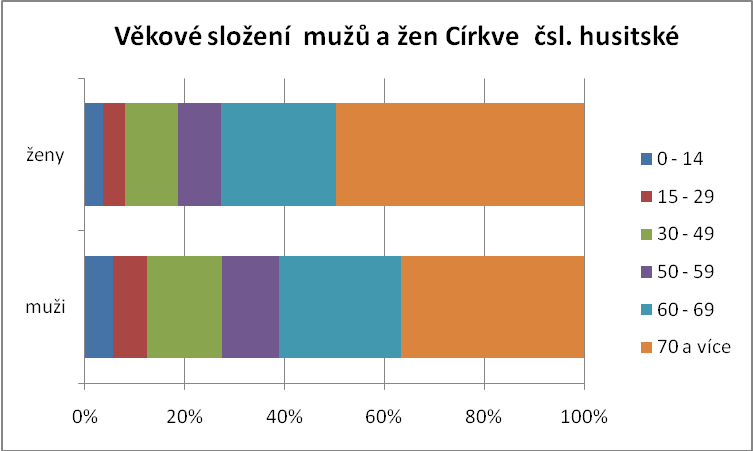 Vzdělanostní struktura Církve československé husitské téměř kopírovala strukturu celorepublikovou. Diference jsou pouze u vyššího odborného a vysokoškolského vzdělání, jehož podíl je u věřících této církve vyšší než v populaci celkem, naopak zanedbatelný je podíl nezjištěného vzdělání, který v republice celkem překračuje 5 %. Z hlediska vzdělanosti tedy Církev československá husitská neměla žádné výjimečné ani atypické hodnoty.Rozmístění osob hlásících se k Církvi československé husitské podle velikostní skupiny obcí  vykazuje ve srovnání s celorepublikovou strukturou významnější rozdíl v kategorii největších měst - se 100 000 a více obyvateli. Na tato velká města připadlo téměř 29 % obyvatel, které se k Církvi československé husitské přihlásily, zatímco ve struktuře celkového počtu obyvatel  byla největší města zastoupena 22 %.Nadprůměrné zastoupení ve srovnání s obyvatelstvem celkem bylo i v obcích o velikosti 5 000 - 9 999 obyvatel; rozdíl byl ale podstatně menší a překračoval pouhé dva procentní body. Koncentrace do velkých měst se promítla i do zastoupení Církve československé husitské na počtu obyvatel. V obcích se 100 000 a více obyvateli bylo toto zastoupení  nejvyšší (0,5 %), byť tento podíl sám o sobě představuje jen zlomek obyvatelstva v daných obcích.V územním rozmístění byla v roce 2011 rozhodující část osob hlásících se k Církvi československé husitské tradičně soustředěna v Čechách, kde měla církev vždy svoji základnu. Jsou to zejména Královéhradecký a Liberecký kraj, kde je i zastoupení příznivců této církve v relaci k počtu obyvatel dlouhodobě nejsilnější (podíl se blíží jednomu procentu obyvatel). V absolutním vyjádření bylo ale nejvíce osob hlásících se k této církvi v Praze (více než 6 tis.) a ve Středočeském a Královéhradeckém kraji (zhruba po 5 tis.).  V uvedených třech krajích tak byly koncentrovány více než dvě pětiny věřících hlásících se k husitské církvi; jejich podíly na počtu obyvatel kraje se ale pohybovaly jen kolem půl procenta. 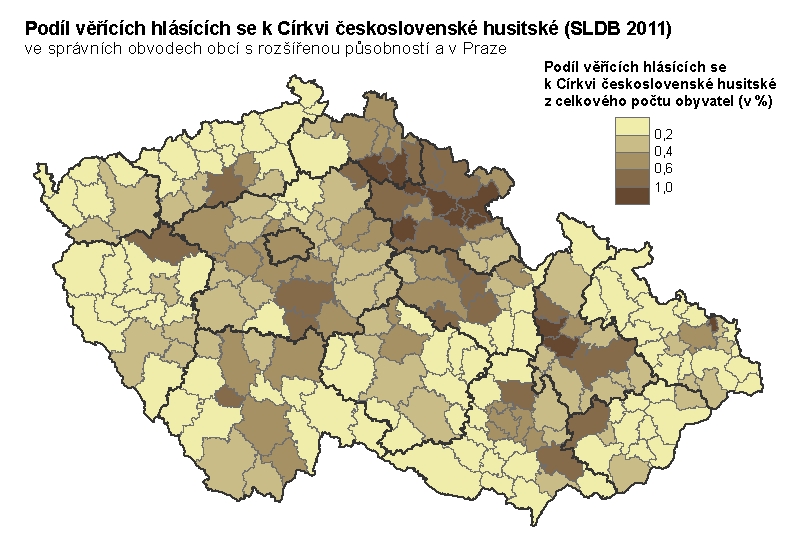 Z okresů s nejvyššími počty to jsou vedle Prahy, Brna-města a Ostravy-města okresy Náchod, Olomouc, Hradec Králové, Trutnov a Liberec. Maximální podíly na počtu obyvatel okresu byly 1,6 % v okrese Náchod a 1,3 % v okrese Semily. Podíly mezi 0,5 - 0,9 % mělo dalších 18 okresů.Tradiční soustředění věřících této církve ve východních Čechách dokumentují přesvědčivě také data za správní obvody obcí s rozšířenou působností. Mikroregiony (mimo tří moravských) vytvářejí téměř kompaktní celek rozložený ve východní části Libereckého a západní části Královéhradeckého kraje. Nejvyšší zastoupení počtu věřících z Církve československé husitské na počtu obyvatel bylo v SO ORP Náchod, Semily, Nové Město nad Metují a Turnov s hodnotami od 2 %  do 1,3 % obyvatel příslušného území. V pěti obcích byla překročena hranice 10 % obyvatel hlásících se k Církvi československé husitské. Byly to  obce Jedlany, Strážiště, Nestrašovice, Brdy a Dílce. Maximální hodnota v Jedlanech činila 15,7 %. Všechny tyto obce patřily k nejmenším; počet obyvatel ani v jedné z nich nepřekročil 100 osob.Vzhledem k velmi nízké republikové hodnotě (0,4 % obyvatel) se i podíly na úrovni obcí pohybovaly častěji v desetinách než v jednotkách procent. Pod hranicí 1 % věřících Církve československé husitské na počtu obyvatel obce bylo 2 501 obcí (s minimálně jednou osobou,která zvolila tuto církev). Průměrnou hodnotu (0,4 %) mělo 291 obcí, nadprůměrný podíl Církve československé husitské na počtu obyvatel obce (tedy 0,5 a více %) mělo celkem 1312 obcí. Ve 3 180 obcích nebyla ani jedna osoba s touto volbou náboženské víry.  4.4.	Vzájemné srovnání základních charakteristik k 26.3.2011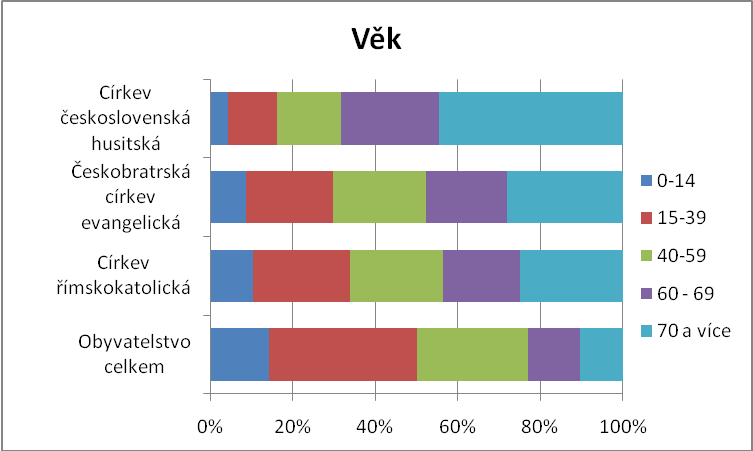 Stejně jako věřící celkem, i konkrétní nejpočetnější církve vykazovaly ve srovnání s celkovou populací stejnou odlišnost ve věkové struktuře - tj. vyšší zastoupení nejstarších věkových skupin. Zvláště pak v Církvi československé husitské bylo věkové složení diametrálně odlišné od průměru; osob ve věku 60 a více let bylo 68 %, zatímco v celkové populaci to bylo 23 %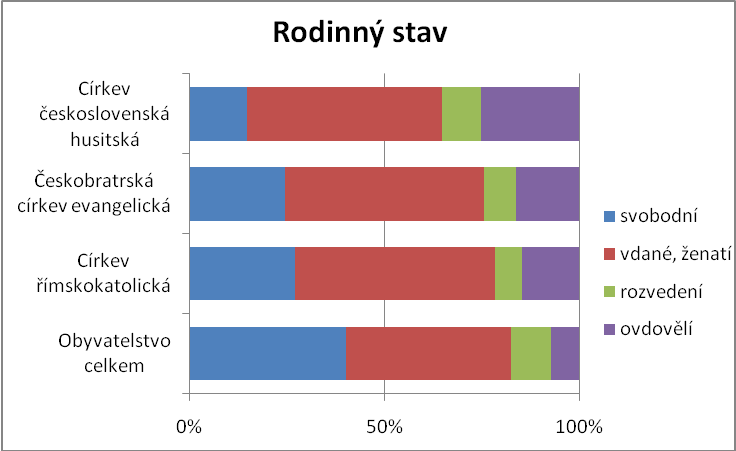 V závislosti na věkové struktuře měly všechny církve vyšší zastoupení ovdovělých. Naopak nižší byly podíly svobodných - částečně díky věkové struktuře, dílem pak jako důsledek větší váhy rodinného života v manželství. Největší rozdíl proti obyvatelstvu celkem vykazovala opět Církev československá husitská, kde čtvrtina osob byla ovdovělá (v populaci celkem pouze 7 %) a svobodných bylo necelých 15 % (v populaci celkem to bylo 40 %).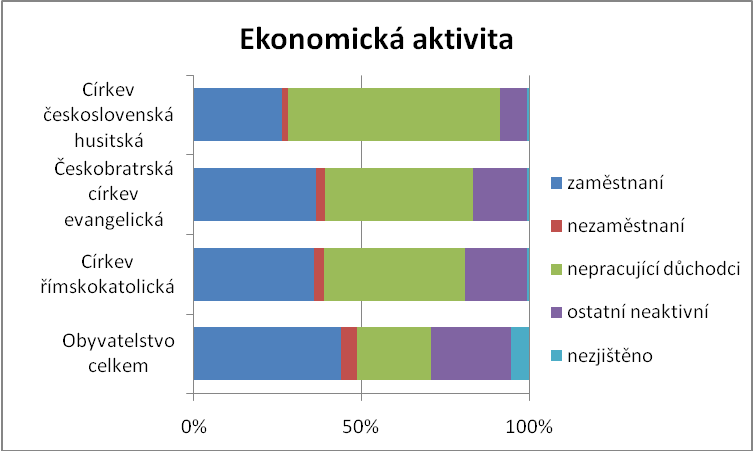 Výrazně vyšší zastoupení osob starších 60 let se promítlo i do převahy skupiny ekonomicky neaktivních, v níž dominovali nepracující důchodci. Relace ekonomicky neaktivních ku ekonomicky aktivním byla nejméně příznivá u „nejstarší“ Církve československé husitské, kde podíl ekonomicky neaktivních byl 2,5 krát vyšší. U dalších dvou církví byl 1,5 krát vyšší. V případě populace celkem byla naopak převaha ekonomicky aktivních. Kromě toho ve struktuře připadlo 5,5 % na nezjištěno, zatímco u církví byla nezjištěná ekonomická aktivita shodně pouze  0,7 %.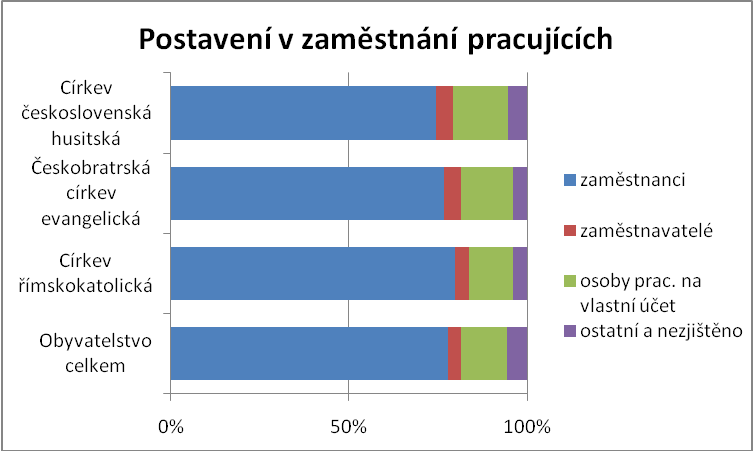 Přestože skupina pracujících osob v rámci jednotlivých církví měla v porovnání s celorepublikovými hodnotami zastoupení výrazně nižší, postavení v zaměstnání v rámci této skupiny osob mělo strukturu velmi podobnou a odlišnosti jak od průměrných hodnot, tak mezi jednotlivými církvemi byly malé.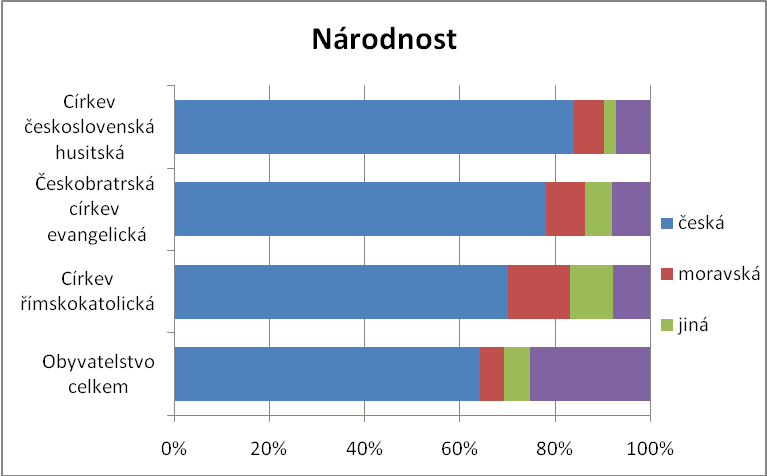 Struktura vybraných církví podle národnosti korespondovala zejména s jejich územním rozložením a byla ovlivněna i územní koncentrací některých národností. Týkalo se to především národnosti moravské a Církve římskokatolické, kde v obou případech bylo významné zastoupení území Moravy. Osoby, které se přihlásily k církvím, častěji uvedly i svou národnost. Neuvedená národnost v populaci celkem překročila 25 %, zatímco u vybraných církví byl podíl neuvedených národností pouze mezi 7 - 8 %.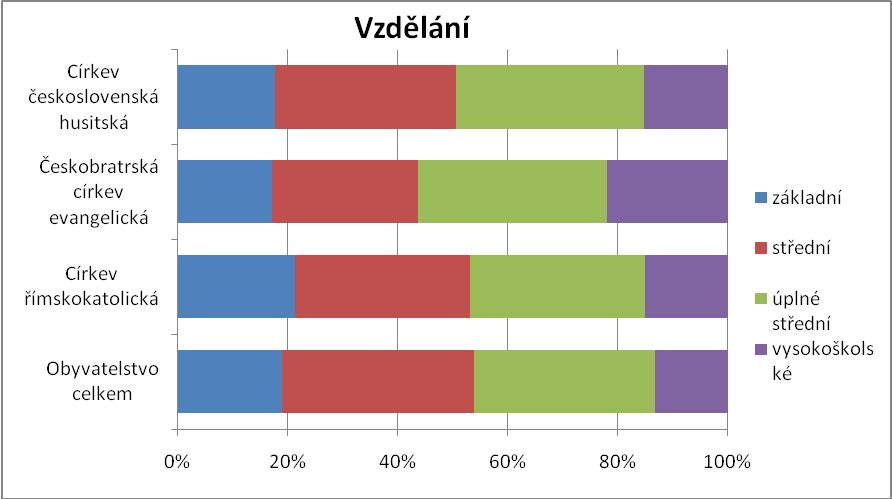 Nejpříznivější vzdělanostní strukturu měla Českobratrská církev evangelická, zejména díky podílům osob s úplným středním (vč. vyššího odborného) a vysokoškolským vzděláním. Nadprůměrné hodnoty měla i Církev československá husitská. Rozložení podle vzdělání u Církve římskokatolické se blížilo nejvíce celorepublikovým hodnotám. Srovnání je ale limitováno faktem, že na úrovni celé republiky zůstalo více než 5 % osob starších 15 let s nezjištěným vzděláním, zatímco u srovnávaných církví byly podíly nezjištěného vzdělání shodně mírně nad půl procentem, tedy v zanedbatelných hodnotách. Přesto pro všechny tři církve platilo, že vzdělanostní struktura osob, které příslušnost k nim deklarovaly, byla příznivější (byť s různou intenzitou) než u obyvatelstva celkem. 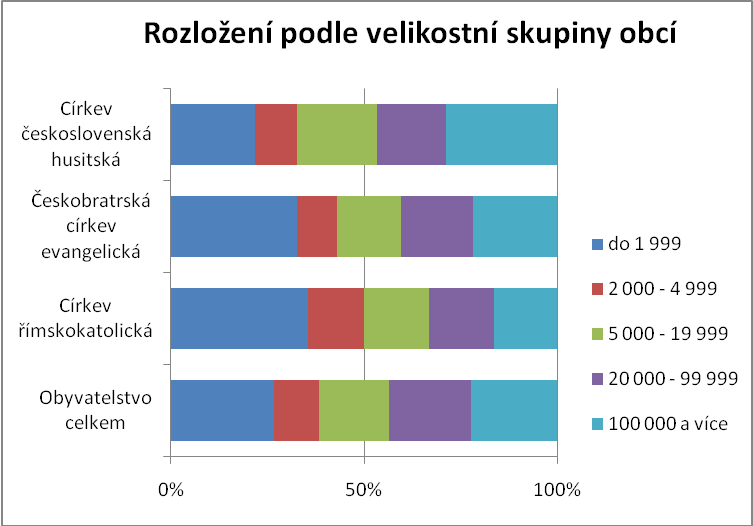 V rozmístění osob hlásících se k církvím podle velikostní skupiny obcí se průměrným republikovým hodnotám nejvíce blížila Českobratrská církev evangelická. Církev římskokatolická měla vyšší zastoupení v malých obcích - 50 % připadlo na obce s méně než 5 tisíci obyvateli (v populaci celkem je to 38 %). Naopak Církev československá husitská měla nadprůměrný podíl v největších městech se 100 tisíci a více obyvateli, na které připadlo 29 % všech osob, které tuto církev uvedly.  5.  Osoby bez náboženské víryV dlouhodobém vývoji měl počet osob bez víry významné hodnoty až od sčítání 1991, přičemž maxima dosáhl v roce 2001, kdy více než 6 milionů osob uvedlo, že jsou bez vyznání. 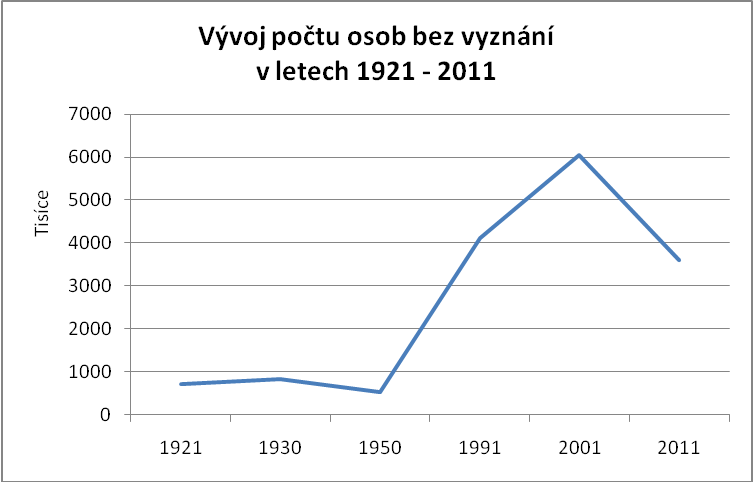 Při sčítání 2011 celkem 3,6 mil. osob deklarovalo, že jsou bez víry. Ve srovnání s rokem 2001 to byl pokles o více než 2,4 mil. osob. I v této skupině byl tedy patrný dopad počtu neuvedených odpovědí, a to dokonce výraznější než u věřících osob. Zatímco celkový počet osob, které se rozhodly vyjádřit svou sounáležitost s vírou, se snížil proti roku 2001 o 34 %, v případě osob bez víry to bylo snížení o 40 %.  Přitom nebyl v podstatě rozdíl mezi muži a ženami.Ve vztahu k celkovému počtu obyvatel uvedla deklaraci „bez náboženské víry“ v roce 2011 více než třetina osob; v roce 2001 to bylo téměř 60 % obyvatel. Pokud by se podíly osob bez víry vztáhly k počtu osob, které na otázku na víru odpověděly, byly by rozdíly mezi posledními dvěma sčítáními minimální. V roce 2011 z počtu osob, které otázku zodpověděly bylo 62 % bez víry, v roce 2001 uvedlo 65 %, že jsou bez vyznání.  Věková struktura osob bez náboženské víry potvrdila dlouhodobý trend, že s vyšším věkem klesá podíl osob bez víry. Týká se to zejména věku nad 60 let, kde jsou již rozdíly proti celorepublikovému průměru i proti jiným věkovým skupinám výrazné. Naproti tomu rozdíl mezi maximálním a minimálním podílem v ostatních věkových skupinách (tedy do 59 let) činil jen 4,5 bodu.Z údajů o vzdělání osob bez víry vyplynula jednoznačná závislost: s vyšší úrovní vzdělání se zvyšoval i podíl osob, které se vyjádřily, že jsou bez náboženské víry. Zatímco u osob se základním vzděláním to bylo 29,8 % všech obyvatel tohoto vzdělání, v případě vysokoškolsky vzdělaných to bylo 41,4 %. Tato skutečnost je ve zdánlivém rozporu s vývojem vzdělanostní struktury věřících, kde bylo konstatováno, že vysokoškolsky vzdělaní věřící - jako jediná kategorie vzdělání - vzrostla i absolutně a podíl vysokoškoláků na počtu věřících významně posílil. Celkový počet vysokoškoláků v populaci rostl rychleji než počet věřících vysokoškoláků, proto se ve struktuře vysokoškoláků podle vztahu k víře podíl věřících prakticky nezměnil a k přesunům došlo jen u podílu osob bez víry a neuvedených odpovědí. Kromě toho osoby s vysokoškolským vzděláním uváděly častěji svou víru (nebo že jsou bez víry) než osoby se vzděláním nižším; konkrétně 30 % vysokoškoláků nechalo otázku na víru bez odpovědi, zatímco např. u osob se základním vzděláním neuvedlo odpověď 46 %. Vliv vzdělání byl přitom výraznější u žen než u mužů, což dokládá větší rozpětí intervalu mezi základním a vysokoškolským vzděláním právě u žen.Podíly osob bez náboženské víry podle velikosti místa bydliště korespondovaly (přesněji řečeno doplňovaly se) s podíly věřících. Nejvyšší zastoupení měly osoby bez náboženské víry v městském osídlení, konkrétně v obcích s 50 - 100 tisíci obyvateli. Naopak nejnižší ve venkovském osídlení, tedy v nejmenších obcích. Obdobné to bylo ve struktuře podle krajů, kde nejvyšší podíly osob bez víry byly v krajích s nejnižším zastoupením věřících, tedy v Ústeckém a Libereckém kraji a nejnižší ve Zlínském kraji a v Kraji Vysočina. Obdobné rozložení platilo i pro nižší územní celky - okresy nebo správní obvody obcí s rozšířenou působností. Rozdíl mezi maximálním podílem v Ústeckém kraji (44,2 %) a minimálním podílem ve Zlínském kraji (22,5 %) činil téměř 22 procentních bodů. Rozpětí podílů osob bez víry na počtu obyvatel na úrovni SO ORP mělo extrémnější hodnoty: maximální podíl - 47,1 % byl v SO ORP Rakovník a minimální - pouhých 6,4 %  - v SO ORP Valašské Klobouky.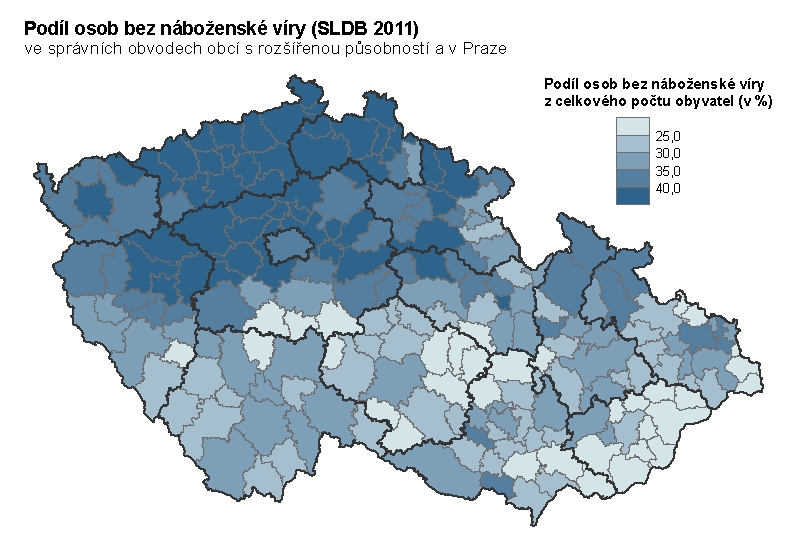 Vyšší podíly osob bez víry než byl celorepublikový průměr měly k datu sčítání téměř dvě pětiny obcí. Maximální hodnota  - 72,1 % - byla v obci Přerubenice v okrese Rakovník; absolutně se ale jednalo o 49 osob z 68 obvykle bydlících obyvatel obce. Ve 177 obcích byla bez víry polovina či více obyvatel obce. Naopak podíl osob bez víry menší než desetina počtu obyvatel obce byl ve 303 obcích -  většinou v moravských krajích.6.  Osoby s neuvedenou odpovědí	Extrémně vysoké hodnoty neuvedených odpovědí na dobrovolné otázky (náboženská víra a národnost) byly významnými charakteristickými rysy sčítání 2011. Svůj vztah k víře neuvedlo do sčítacího formuláře téměř  4,7 milionu osob, tedy téměř polovina všech obyvatel (44,7 %).Z dlouhodobého pohledu nemají počty osob s neuvedenou (nezjištěnou) vírou resp. náboženským vyznáním jasný vývojový trend. Zejména po roce 1989 ovlivnily celospolečenské změny i vnímání otázky na víru a postoje respondentů k jejímu uvádění. Vliv měla i skutečnost, že až do roku 1950 bylo uvedení náboženského vyznání povinné a bylo jednoznačně definováno jako církevní příslušnost. Pokud osoba nebyla ve svazku žádné církve, měla uvést, že je bez vyznání. Z tohoto důvodu bylo do roku 1950 neuvedení údaje zcela výjimečné.Opětovné zařazení dotazu po náboženském vyznání po čtyřiceti letech v roce 1991 vyvolalo poměrně rozsáhlou a často protikladnou diskusi a rozporuplné reakce. Část veřejnosti uvítala, že může po 40 letech opět svobodně svou víru deklarovat, jiní ale toto téma považovali za nepřiměřený zásah do soukromí. Vzhledem k negativním reakcím bylo v průběhu sčítání rozhodnuto, že možnost neuvádět odpověď bude tolerována. Z těchto důvodů byly počty osob jak věřících, tak i osob s nezjištěným náboženským vyznáním částečně nadhodnoceny, což doložily výsledky následujícího sčítání v roce 2001, kdy počty věřících, ale zejména počty osob s neuvedenou odpovědí významně poklesly. Od sčítání 2001 byla otázka na víru již přímo v zákoně o sčítání označena jako dobrovolná, tedy nepovinná. Rozkolísaný vývoj počtů neuvedených odpovědí byl ovlivněný většinou faktory mimo sčítání, nelze proto objektivně hodnotit trendy, příčiny vývoje, ale je možné pouze analyzovat stav k danému okamžiku.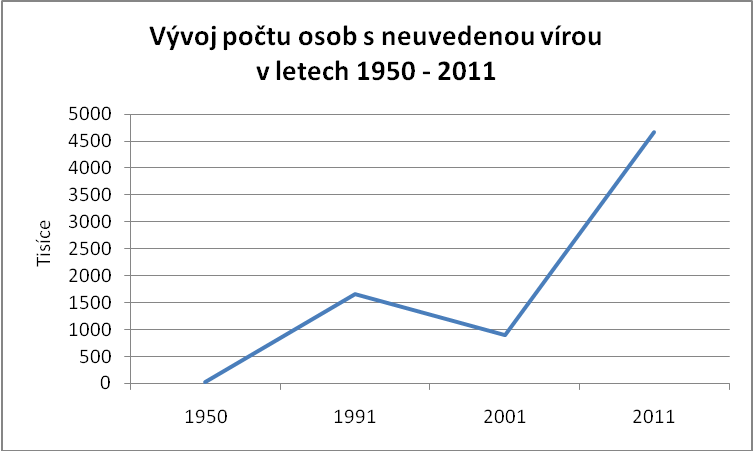 Skupina osob bez uvedení vztahu k víře k 26.3.2011 neměla z pohledu základních demografických charakteristik  žádná specifika ani žádné signifikantní rysy.Rozdíl mezi muži a ženami byl z hlediska nezodpovězení otázky na náboženskou víru minimální. I v absolutním vyjádření byly jejich počty téměř shodné, žen bylo více jen o cca 40 tisíc osob. Ani v hodnocení jednotlivých věkových skupin nejsou patrné žádné významné objektivní souvislosti.Nejvyšší podíly - více než 49 % - byly u dětí do 15 let. Je zřejmé, že rodiče v případě dětí častěji odpověď na tuto otázku vynechávali. V nejvyšší věkové skupině od 70 let byly podíly neuvedených odpovědí nejnižší, protože osoby v tomto věku jednak častěji deklarovaly svou příslušnost k víře, jednak častěji vyplňovaly i nepovinné otázky. Bez dětí do 14 let, kde nevyplnění otázky nebylo jejich vlastní volbou, lze rozdíly v jednotlivých věkových skupinách považovat za nevýznamné.Ve vztahu k národnosti, která byla rovněž dobrovolnou a méně vyplňovanou otázkou, byly absolutní údaje ještě nižší než u jiných charakteristik. Téměř 2 miliony osob totiž nechalo bez odpovědi obě dobrovolné otázky. Přitom otázka na víru byla považována respondenty za citlivější. Počet neuvedených odpovědí na víru (4 662 455) byl výrazně vyšší než počet neuvedených národností (2 642 666). Pro charakteristiky osob s neuvedenou vírou to znamenalo, že z celkového počtu 4,7 mil. osob byla pouze u 2,7 mil. (tj. necelých 58 %) zjištěna národnost. Bez osob s neuvedenou národností, jejichž počet byl ovlivněn mimo jiné i osobami zahrnutými do sčítání z administrativního zdroje, (u kterých proto chyběly deklaratorní údaje ze sčítacího formuláře), vykázala struktura osob s neuvedenou náboženskou vírou podle národnosti téměř shodné rozložení  jako populace celkem. Ani rozdíly v relaci osob s neuvedenou vírou v jednotlivých národnostech nedávají průkazné informace o specifikách této skupiny obyvatel. Různé podíly jsou důsledkem většinou jiných vlivů. Např. národnosti s větším zastoupením cizinců (ukrajinská, vietnamská) jsou ovlivněny vyšším počtem osob doplněných z Informačního systému evidence obyvatel (proto jsou podíly s neuvedenou vírou vyšší), národnost moravská byla koncentrována hlavně do moravských krajů, kde byla ve větší míře uváděna příslušnost k víře (proto i podíly osob s neuvedenou vírou jsou nižší) apod.Ve vztahu ke vzdělání platilo, že ochota poskytnout údaj o víře se zvyšovala v závislosti na vyšším stupni dosaženého vzdělání. Platilo to zhruba stejně u mužů i žen. Nejvyšší procento nezodpovězení otázky po víře bylo u mužů a žen bez vzdělání. Zde byla také největší diference mezi nimi; neboť mužů neodpovědělo o dva procentní body více. Celkem se týkalo nezodpovězení této otázky téměř tří pětin všech (58,6 %) osob bez vzdělání. S vyšším dosaženým vzděláním pak tento podíl postupně klesal. U základního vzdělání se jednalo již o necelou polovinu (46,3 %), stejně jako u nejpočetněji zastoupeného vzdělání středoškolského bez maturity. Středoškoláci s maturitou neodpověděli téměř ve dvou pětinách případů (37,9 %). Osoby s vysokoškolským vzděláním nevyjádřily svůj vztah k víře jen ve třech desetinách (30,2 %).Rozložení osob s neuvedenou vírou podle velikosti obce kopírovalo rozložení celkového počtu obyvatel. Rozdíly byly v plusových nebo mínusových hodnotách v rozsahu pouhých desetin procentního bodu. Téměř dva miliony z těch, kteří neuvedli odpověď, žili v městech s více než 20 tisíci obyvateli, a představovali přes dvě pětiny všech (42,5 %). Na velkoměsta, tedy zejména na Prahu, připadalo těchto osob přes milion (1 010 tis.), což odpovídá zhruba jedné pětině všech (21,7 %).Pokud jde o podíly osob s neuvedenou vírou z počtu osob v příslušné velikostní skupině, pohybovaly se v rozpětí 43,3 - 47,6 %.  Maximální podíl osob, které svůj vztah k víře neuvedly, byl v nejmenších obcích. S růstem velikosti sídla se pak toto procento snižovalo. Mezi kraji, kde byla nejmenší ochota se vyjádřit o své náboženské víře, byl na prvém místě Jihočeský kraj, za kterým pak následoval Karlovarský a Plzeňský kraj. Pozitivnější přístup ke svému vyjádření měli obecně obyvatelé moravských krajů a z nich zejména Zlínského kraje (40,4 %), což souviselo i s větší religiozitou daného území. Vyšší hodnoty, než byl průměr za celou republiku, mělo 8 krajů.Obdobné tendence lze vysledovat v územním rozložení dle okresů. Územím s nejvyšším procentem nezodpovězení této otázky byla celá oblast jižních a západních Čech. Maximální podíl (52 %) byl v okrese Strakonice, hodnotě 50 % se blížily okresy Tachov, Klatovy a Plzeň-jih. Minimální hodnoty byly naopak v okresech Uherské Hradiště (36 %), dalších 6 okresů mělo hodnoty nižší než 42 %: Hodonín, Zlín, Frýdek-Místek, Kroměříž, Brno-město a Žďár nad Sázavou.V územním detailu SO ORP byly rozdíly mezi maximem a minimem větší. Nejvyšší podíly neuvedených odpovědí byly zaznamenány ve Voticích (53 %). SO ORP Nepomuk, Strakonice a Pacov měly shodně 52,2 %. Minimum - 32,9 %  - bylo v SO ORP Uherský Brod. Jablunkov, Valašské Klobouky, Uherské Hradiště a Veselí nad Moravou měly hodnoty nižší než 38 %. 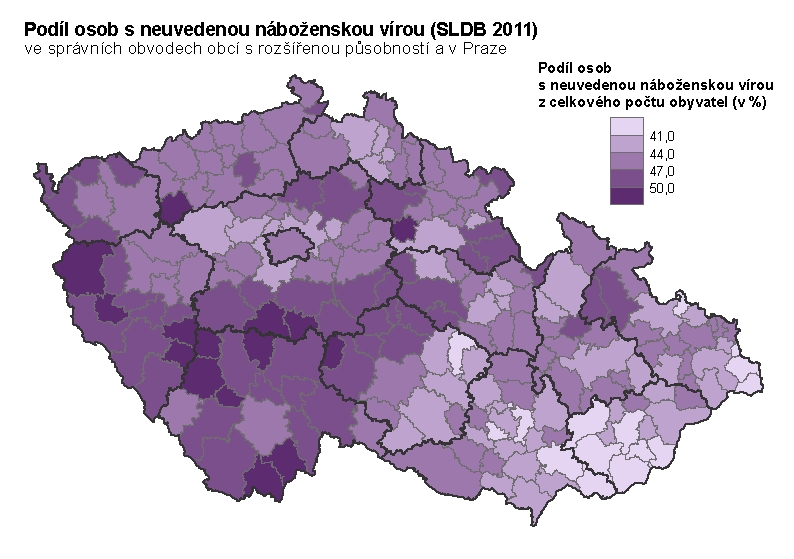 Na úrovni obcí měla mimořádné hodnoty obec Bělušice v okrese Most, kde byl podíl neuvedené víry téměř 89 %. Druhý nejvyšší podíl měla obec Nehodiv v okrese Klatovy, 85 % neuvedených odpovědí znamenalo ale absolutně pouhých 57 osob  z 67 obyvatel obce. Kromě těchto dvou obcí dalších 1753 mělo podíl osob s neuvedenou vírou větší než 50 %. Podíly nižší než 40 % mělo 972 obcí , z toho 39 obcí mělo podíly 25 % a nižší. Extrémně nízkou hodnotu neuvedených odpovědí zaznamenaly obce Zblovice v okrese Znojmo - 10,8 % (pouhých 7 osob), Přeckov v okrese Třebíč - 14,3% (pouhých 11 osob) a Drslavice v okrese Uherské Hradiště - 15 % (75 osob). ZávěrZe srovnání údajů za všechna sčítání, která od vzniku samostatné republiky zjišťovala vztah k náboženství, vyplývá, že vazba obyvatel a náboženské víry se dlouhodobě zeslabovala. Zejména pak v případě etablovaných církví na našem území, tedy především Církve římskokatolické, ale i obou dalších nejpočetnějších církví -  Českobratrské církve evangelické a Církve československé husitské. Uvedené církve ztratily např. za období dvaceti let mezi lety 1991 - 2011 tři čtvrtiny osob, které se k příslušné církvi přihlásily. V případě největší církve - římskokatolické to bylo absolutně téměř tři miliony osob (2 937 tisíc). Tento pokles byl ale ovlivněn i dobrovolností otázky v letech 2001 a 2011 (a prakticky i v roce 1991), díky které pravděpodobně i část věřících svou víru neuvedla. V období mezi sčítáními 2001 a 2011 bylo nově registrováno 11 církví a náboženských společností.Dobrovolnost odpovědi vyústila v roce 2011 v mimořádně  vysoký počet neuvedených odpovědi (téměř 4,7 mil. osob). Tento počet představoval téměř polovinu všech obyvatel (44,7 %) a ovlivnil radikální snížení absolutních údajů jak u věřících a konkrétních církví, tak u osob bez víry. Desetiletí 2001 - 2011 potvrdilo pokračující trend nejen odklonu od etablovaných tradičních církví, ale i zvýšeného zájmu o malé církve a společnosti, nebo pouze deklaraci víry jako takové. Zjištění víry bez vazby na konkrétní církev bylo provedeno poprvé v celé historii sčítání. Této možnosti využilo téměř tři čtvrtě milionu osob.Ve většině církví převažovaly ženy, a to prakticky ve všech věkových kategoriích. Se zvyšujícím se věkem tento rozdíl vzrůstal. U některých církví se poměr žen a mužů blížil téměř relaci 70:30. Určitou výjimku představovala z významnějších církví pouze Pravoslavná církev a to hlavně díky cizincům zejména z Ukrajiny a Ruska, mezi kterými bylo zastoupení mužů vyšší.Stejně jako v předchozích sčítáních platilo, že skupina věřících osob i jednotlivé církve (zejména tradiční) měly méně příznivou věkovou strukturu, ve které převažovaly osoby v poproduktivním věku. Věková struktura byla určující i pro další charakteristiky věřících - rodinný stav a ekonomickou aktivitu.K podstatné změně proti předcházejícím sčítáním došlo ve vztahu mezi náboženskou vírou a vzděláním. I když se na tom podílel také úbytek osob hlásících se k církvi, je skutečností, že se obdobně jako v celé společnosti zvýšila vzdělanost věřících a vyrovnala se v podstatě s většinovou populací. U některých věkových kategorií byl dokonce podíl vysokoškolského vzdělání u věřících vyšší, než v celé populaci.Osoby hlásící se k národnostním menšinám mají již tradičně vyšší procento věřících než osoby české národnosti. Moravská národnost, ke které se při sčítání 2011 přihlásilo více než půl milionu osob, měla proti české národnosti podstatně vyšší zastoupení věřících. V případě Církve římskokatolické, která převažuje především na Moravě, byl tento rozdíl ještě významnější. S podstatným úbytkem počtu osob, které deklarovaly příslušnost k víře v období 2001 - 2011 se zmírňoval rozdíl v religiozitě mezi venkovským a městským osídlením, přestože nadále diference mezi malými obcemi a městy a velkoměsty přetrvávaly.Nejpočetnější církví zůstala Církev římskokatolická. Její zázemí bylo tradičně na Moravě, zejména ve Zlínském, Jihomoravském a Moravskoslezském kraji, které soustřeďovaly téměř polovinu všech věřících římských katolíků. Územní diference religiozity mezi západní a východní částí republiky se v posledních desetiletích zvýšila. Nejnižší počet věřících jak absolutně tak relativně byl zaznamenán na západě republiky a směrem na východ se tyto ukazatele kvantitativně i kvalitativně zlepšovaly. Nejméně osob se hlásilo k náboženské víře v Ústeckém, Karlovarském a Libereckém kraji.  Naopak nejvíce osob tradičně ve Zlínském a Jihomoravském kraji s dominujícími okresy Uherské Hradiště a Hodonín, a to i při celkovém snížení počtů osob hlásících se k víře. Počet osob bez víry se snížil proti roku 2001 o dvě pětiny. Tento pokles (stejně jako u věřících) byl ale ovlivněn do značné míry počtem neuvedených odpovědí.199119912001200120112011abs.%abs.%abs.%Obyvatelstvo celkem 1)10 302 215100,010 230 060100,010 436 560100,0Věřící4 523 73443,93 288 08832,12 168 95220,8   z toho   Církev československá husitská178 0361,799 1031,039 2290,4   Církev římskokatolická4 021 38539,02 740 78026,81 082 46310,4   Českobratrská církev evangelická203 9962,0117 2121,151 8580,5   Nábož. spol. Svědkové Jehovovi14 5750,123 1620,213 0690,1   Pravosl. církev v českých zemích19 3540,222 9680,220 5330,2   Slezská evangelická církev a.v.33 1300,314 0200,18 1580,1Osoby bez víry (bez vyznání)4 112 86439,96 039 99159,03 604 09534,5Neuvedeno (nezjištěno)1 665 61716,2901 9818,84 662 45544,71) v letech 1991 a 2001 trvale bydlící, v roce 2011 obvykle bydlící1) v letech 1991 a 2001 trvale bydlící, v roce 2011 obvykle bydlící1) v letech 1991 a 2001 trvale bydlící, v roce 2011 obvykle bydlící1) v letech 1991 a 2001 trvale bydlící, v roce 2011 obvykle bydlící1) v letech 1991 a 2001 trvale bydlící, v roce 2011 obvykle bydlící1) v letech 1991 a 2001 trvale bydlící, v roce 2011 obvykle bydlící1) v letech 1991 a 2001 trvale bydlící, v roce 2011 obvykle bydlícíVěřící podle způsobu deklarace víry a podle věku k 26.3.2011Věřící podle způsobu deklarace víry a podle věku k 26.3.2011Věřící podle způsobu deklarace víry a podle věku k 26.3.2011Věřící podle způsobu deklarace víry a podle věku k 26.3.2011Věřící podle způsobu deklarace víry a podle věku k 26.3.2011Věřící podle způsobu deklarace víry a podle věku k 26.3.2011Věřící podle způsobu deklarace víry a podle věku k 26.3.2011Věřící podle způsobu deklarace víry a podle věku k 26.3.2011Věřící podle způsobu deklarace víry a podle věku k 26.3.2011Věřící podle způsobu deklarace víry a podle věku k 26.3.2011Věřící podle způsobu deklarace víry a podle věku k 26.3.2011Věřící podle způsobu deklarace víry a podle věku k 26.3.2011Věřící podle způsobu deklarace víry a podle věku k 26.3.2011Věřící podle způsobu deklarace víry a podle věku k 26.3.2011Věřící podle způsobu deklarace víry a podle věku k 26.3.2011Věřící podle způsobu deklarace víry a podle věku k 26.3.2011Věřící podle způsobu deklarace víry a podle věku k 26.3.2011Věřící podle způsobu deklarace víry a podle věku k 26.3.2011Věřící podle způsobu deklarace víry a podle věku k 26.3.2011Věřící podle způsobu deklarace víry a podle věku k 26.3.2011Věřící podle způsobu deklarace víry a podle věku k 26.3.2011Věřící podle způsobu deklarace víry a podle věku k 26.3.2011Věřící podle způsobu deklarace víry a podle věku k 26.3.2011Věřící podle způsobu deklarace víry a podle věku k 26.3.2011Věřící podle způsobu deklarace víry a podle věku k 26.3.2011Věřící podle způsobu deklarace víry a podle věku k 26.3.2011Věřící podle způsobu deklarace víry a podle věku k 26.3.2011Věřící podle způsobu deklarace víry a podle věku k 26.3.2011Věřící celkemVěřící celkemVěřící celkemVěřící celkemVěřící celkemVěřící celkemVěřící celkemv tomv tomv tomv tomv tomv tomv tomv tomv tomv tomv tomv tomv tomv tomv tomv tomv tomv tomv tomVěkVěřící celkemVěřící celkemVěřící celkemVěřící celkemVěřící celkemVěřící celkemVěřící celkemHlásící se k církviHlásící se k církviHlásící se k církviHlásící se k církviHlásící se k církviHlásící se k církviHlásící se k církviHlásící se k církviHlásící se k církviNehlásící se k církviNehlásící se k církviNehlásící se k církviNehlásící se k církviNehlásící se k církviNehlásící se k církviNehlásící se k církviNehlásící se k církviNehlásící se k církviNehlásící se k církviVěkabs.abs.abs.% podíl z % podíl z % podíl z % podíl z abs.abs.abs.abs.% podíl z % podíl z % podíl z % podíl z % podíl z abs.abs.abs.abs.% podíl z % podíl z % podíl z % podíl z % podíl z % podíl z Věkabs.abs.abs.úhrnuúhrnuvěk.sk.věk.sk.abs.abs.abs.abs.úhrnuúhrnuúhrnuvěk.sk.věk.sk.abs.abs.abs.abs.úhrnuúhrnuúhrnuvěk.sk.věk.sk.věk.sk.CelkemCelkem2 168 9522 168 9522 168 952100,0100,020,820,81 463 5841 463 5841 463 5841 463 584100,0100,0100,014,014,0705 368705 368705 368705 368100,0100,0100,06,86,86,8v tom:v tom:  0-14  0-14  0-14  0-14195 495195 495195 495195 4959,09,09,013,113,1147 395147 395147 395147 39510,110,110,19,99,948 10048 10048 10048 1006,83,23,2  15-19  15-19  15-1987 16887 16887 16887 1684,015,115,115,157 50957 50957 50957 50957 5093,910,010,010,029 65929 65929 65929 6594,24,25,25,25,2  20-29  20-29  20-29234 219234 219234 219234 21910,816,816,816,8136 348136 348136 348136 348136 3489,39,89,89,897 87197 87197 87197 87113,913,97,07,07,0  30-39  30-39  30-39309 628309 628309 628309 62814,317,717,717,7180 647180 647180 647180 647180 64712,310,310,310,3128 981128 981128 981128 98118,318,37,47,47,4  40-49  40-49  40-49259 869259 869259 869259 86912,018,718,718,7155 278155 278155 278155 278155 27810,611,211,211,2104 591104 591104 591104 59114,814,87,57,57,5  50-59  50-59  50-59285 373285 373285 373285 37313,220,220,220,2179 920179 920179 920179 920179 92012,312,712,712,7105 453105 453105 453105 45314,914,97,57,57,5  60-69  60-69  60-69367 290367 290367 290367 29016,928,128,128,1260 417260 417260 417260 417260 41717,820,020,020,0106 873106 873106 873106 87315,215,28,28,28,2  70+  70+  70+427 020427 020427 020427 02019,739,439,439,4344 321344 321344 321344 321344 32123,531,831,831,882 69982 69982 69982 69911,711,77,67,67,6  nezjištěno   nezjištěno   nezjištěno 2 8902 8902 8902 8900,18,18,18,11 7491 7491 7491 7491 7490,14,94,94,91 1411 1411 1411 1410,20,23,23,23,2Věřící podle pohlaví a věku k 26.3.2011Věřící podle pohlaví a věku k 26.3.2011Věřící podle pohlaví a věku k 26.3.2011Věřící podle pohlaví a věku k 26.3.2011Věřící podle pohlaví a věku k 26.3.2011Věřící podle pohlaví a věku k 26.3.2011Věřící podle pohlaví a věku k 26.3.2011Věřící podle pohlaví a věku k 26.3.2011VěkVěřící celkempodle pohlavípodle pohlavípodle pohlavípodle pohlavípodle pohlavípodle pohlavíVěkVěřící celkemmužimužimužiženyženyženyVěkVěřící celkemabs.podíl v % zpodíl v % zabs.podíl v % zpodíl v % zVěkVěřící celkemabs.úhrnuvěk.sk.abs.úhrnuvěk.sk.Věřící celkem2 168 952960 076100,044,31 208 876100,055,7v tom:0-14195 49598 74310,350,596 7528,049,515-1987 16843 4884,549,943 6803,650,120-29234 219112 60411,848,1121 61510,151,930-39309 628148 13515,547,8161 49313,352,240-49259 869125 02513,048,1134 84411,251,950-59285 373127 73113,344,8157 64213,055,260-69367 290153 92716,041,9213 36317,758,170+427 020149 00115,534,9278 01923,065,1nezjištěno 2 8901 4220,149,21 4680,150,8Věřící podle nejvyššího ukončeného vzdělání k 26.3.2011Věřící podle nejvyššího ukončeného vzdělání k 26.3.2011Věřící podle nejvyššího ukončeného vzdělání k 26.3.2011Věřící podle nejvyššího ukončeného vzdělání k 26.3.2011Věřící podle nejvyššího ukončeného vzdělání k 26.3.2011Věřící podle nejvyššího ukončeného vzdělání k 26.3.2011Věřící podle nejvyššího ukončeného vzdělání k 26.3.2011Věřící podle nejvyššího ukončeného vzdělání k 26.3.2011VzděláníVěřící celkemVěřící celkemVěřící celkemHlásící se k církviHlásící se k církviNehlásící se k církviNehlásící se k církviVzděláníabs.% podíl z % podíl z abs.%abs.%Vzděláníabs.úhrnu obyvatel daného vzdělánívěřících 15letí a staršíabs.%abs.%Věřící celkem2 168 95220,8x1 463 584x705 368xDěti ve věku 0- 14 let195 49513,1x147 395x48 100xVěřící 15letí a starší1 973 45722,1100,01 316 189100,0657 268100,0bez vzdělání7 31917,30,45 0160,42 3030,4základní vč. neukonč.375 38423,919,0273 88720,8101 49715,4střední (bez maturity)608 32020,630,8410 16831,2198 15230,1úplné střední (s  maturitou)552 15922,828,0355 09827,0197 06130,0nástavbové a vyšší odb.98 73827,05,062 5684,836 1705,5vysokoškolské315 80428,316,0199 77415,2116 03017,7nezjištěno15 7333,30,89 6780,76 0550,9Ženy 15leté a starší podle počtu živě narozených dětí a víry k 26.3.2011Ženy 15leté a starší podle počtu živě narozených dětí a víry k 26.3.2011Ženy 15leté a starší podle počtu živě narozených dětí a víry k 26.3.2011Ženy 15leté a starší podle počtu živě narozených dětí a víry k 26.3.2011Ženy 15leté a starší podle počtu živě narozených dětí a víry k 26.3.2011Ženy 15leté a starší podle počtu živě narozených dětí a víry k 26.3.2011Ženy 15leté a starší podle počtu živě narozených dětí a víry k 26.3.2011Ženy 15leté a starší podle počtu živě narozených dětí a víry k 26.3.2011Ženy 15leté a starší podle počtu živě narozených dětí a víry k 26.3.2011Ženy
celkems počtem živě narozených dětís počtem živě narozených dětís počtem živě narozených dětís počtem živě narozených dětís počtem živě narozených dětís počtem živě narozených dětíŽeny
celkem012345 a víceŽeny celkemabs4 601 815998 012832 6051 877 779547 754114 85648 719%100,021,718,140,811,92,51,1Věřící ženy celkemabs1 112 124211 640188 374471 667167 82038 93616 596%100,019,016,942,415,13,51,5  z toho  Církev římskokatolickáabs559 04393 65383 529243 30997 20623 5239 984%100,016,814,943,517,44,21,8Ženy bez nábož. víry abs1 493 511398 761283 378605 564143 94824 9198 787%100,026,719,040,59,61,70,5Průměrný počet živě narozených dětí ženám ve věku 15 a více let  podle náboženského vyznání a podle věku ženy k 26.3.2011Průměrný počet živě narozených dětí ženám ve věku 15 a více let  podle náboženského vyznání a podle věku ženy k 26.3.2011Průměrný počet živě narozených dětí ženám ve věku 15 a více let  podle náboženského vyznání a podle věku ženy k 26.3.2011Průměrný počet živě narozených dětí ženám ve věku 15 a více let  podle náboženského vyznání a podle věku ženy k 26.3.2011Průměrný počet živě narozených dětí ženám ve věku 15 a více let  podle náboženského vyznání a podle věku ženy k 26.3.2011Průměrný počet živě narozených dětí ženám ve věku 15 a více let  podle náboženského vyznání a podle věku ženy k 26.3.2011Průměrný počet živě narozených dětí ženám ve věku 15 a více let  podle náboženského vyznání a podle věku ženy k 26.3.2011VěkŽeny ve věku 
15 a více let
 celkemz tohoz tohoz tohoz tohoz tohoVěkŽeny ve věku 
15 a více let
 celkemvěřící nehlásící se k církvivěřící hlásící se k církviz toho Církev římskokato-lickábez nábožen-ské víryneuve-denoŽeny celkem1,581,541,811,841,421,62z toho20-240,160,130,110,090,130,2225-290,550,460,550,530,480,6430-341,251,131,351,381,211,2835-391,711,631,841,871,681,7140-441,871,832,012,041,841,8745-491,941,912,042,101,911,94Ženy s dětmi2,042,002,202,211,952,04z toho20-241,261,271,261,221,211,2925-291,421,411,451,431,381,4530-341,691,661,821,831,641,7035-391,921,902,112,131,871,9240-442,022,002,212,231,962,0345-492,082,052,262,282,012,08Osoby v domácnostech podle typu domácnosti a podle deklarace vztahu k víře k 26.3.2011Osoby v domácnostech podle typu domácnosti a podle deklarace vztahu k víře k 26.3.2011Osoby v domácnostech podle typu domácnosti a podle deklarace vztahu k víře k 26.3.2011Osoby v domácnostech podle typu domácnosti a podle deklarace vztahu k víře k 26.3.2011Osoby v domácnostech podle typu domácnosti a podle deklarace vztahu k víře k 26.3.2011Osoby v domácnostech podle typu domácnosti a podle deklarace vztahu k víře k 26.3.2011Osoby v domácnostech podle typu domácnosti a podle deklarace vztahu k víře k 26.3.2011Osoby v domácnostech podle typu domácnosti a podle deklarace vztahu k víře k 26.3.2011Osoby v domácnostech podle typu domácnosti a podle deklarace vztahu k víře k 26.3.2011Osoby v domácnostech podle typu domácnosti a podle deklarace vztahu k víře k 26.3.2011Osoby v domácnostech podle typu domácnosti a podle deklarace vztahu k víře k 26.3.2011Osoby v domácnostech podle typu domácnosti a podle deklarace vztahu k víře k 26.3.2011Osoby v domácnostech podle typu domácnosti a podle deklarace vztahu k víře k 26.3.2011Osoby v domácnostech podle typu domácnosti a podle deklarace vztahu k víře k 26.3.2011Osoby v domácnostech podle typu domácnosti a podle deklarace vztahu k víře k 26.3.2011Osoby v domácnostech podle typu domácnosti a podle deklarace vztahu k víře k 26.3.2011Osoby v domácnostech podle typu domácnosti a podle deklarace vztahu k víře k 26.3.2011Osoby v domácnostech podle typu domácnosti a podle deklarace vztahu k víře k 26.3.2011Osoby v domácnostech podle typu domácnosti a podle deklarace vztahu k víře k 26.3.2011Osoby v domácnostech podle typu domácnosti a podle deklarace vztahu k víře k 26.3.2011Osoby v domácnostech podle typu domácnosti a podle deklarace vztahu k víře k 26.3.2011Osoby v domácnostech podle typu domácnosti a podle deklarace vztahu k víře k 26.3.2011Osoby v domácnostech podle typu domácnosti a podle deklarace vztahu k víře k 26.3.2011Úplná rodinaÚplná rodinaÚplná rodinaÚplná rodinaÚplná rodinaNeúplná rodinaNeúplná rodinaNeúplná rodinaDomácnost- 2 a více rodinDomácnost- 2 a více rodinDomácnost- 2 a více rodinDomácnost jednotlivceDomácnost jednotlivceDomácnost jednotlivceVícečl. nerodinná domácnostVícečl. nerodinná domácnostVícečl. nerodinná domácnostCelkemCelkemCelkemde iurede iurede factode factode factoNeúplná rodinaNeúplná rodinaNeúplná rodinaDomácnost- 2 a více rodinDomácnost- 2 a více rodinDomácnost- 2 a více rodinDomácnost jednotlivceDomácnost jednotlivceDomácnost jednotlivceVícečl. nerodinná domácnostVícečl. nerodinná domácnostVícečl. nerodinná domácnostCelkemCelkemCelkemOsoby v domácnostech celkemOsoby v domácnostech celkemOsoby v domácnostech celkem5 706 9685 706 968695 394695 394695 3941 491 9871 491 9871 491 987369 291369 291369 2911 422 1471 422 1471 422 147553 228553 228553 22810 239 01510 239 01510 239 015Bez náboženské víryBez náboženské víryBez náboženské víryBez náboženské víryBez náboženské víry2 042 1122 042 1122 042 112305 837305 837305 837528 853528 853528 853116 719116 719116 719429 013429 013429 013149 186149 186149 1863 571 720Věřící - nehlásící se k církvi Věřící - nehlásící se k církvi Věřící - nehlásící se k církvi Věřící - nehlásící se k církvi Věřící - nehlásící se k církvi 371 495371 495371 49548 05748 05748 057100 528100 528100 52820 73720 73720 737120 801120 801120 80135 10835 10835 108696 726Věřící - hlásící se k církvi Věřící - hlásící se k církvi Věřící - hlásící se k církvi Věřící - hlásící se k církvi Věřící - hlásící se k církvi 890 969890 969890 96951 48751 48751 487142 978142 978142 97856 62656 62656 626241 228241 228241 22852 60052 60052 6001 435 888NeuvedenoNeuvedenoNeuvedenoNeuvedenoNeuvedeno2 402 0382 402 0382 402 038289 930289 930289 930719 409719 409719 409175 180175 180175 180630 892630 892630 892316 227316 227316 2274 533 676Podíly v %Podíly v %Podíly v %Podíly v %Podíly v %Podíly v %Podíly v %Podíly v %Podíly v %Podíly v %Podíly v %Podíly v %Podíly v %Podíly v %Podíly v %Podíly v %Podíly v %Podíly v %Podíly v %Podíly v %Podíly v %Podíly v %Podíly v %Osoby v domácnostech celkemOsoby v domácnostech celkemOsoby v domácnostech celkem100,0100,0100,0100,0100,0100,0100,0100,0100,0100,0100,0100,0100,0100,0100,0100,0100,0100,0100,0100,0Bez náboženské víryBez náboženské víryBez náboženské víry35,835,844,044,044,035,435,435,431,631,631,630,230,230,227,027,027,034,934,934,9Věřící - nehlásící se k církvi Věřící - nehlásící se k církvi Věřící - nehlásící se k církvi 6,56,56,96,96,96,76,76,75,65,65,68,58,58,56,46,46,46,86,86,8Věřící - hlásící se k církvi Věřící - hlásící se k církvi Věřící - hlásící se k církvi 15,615,67,47,47,49,69,69,615,315,315,317,017,017,09,59,59,514,014,014,0NeuvedenoNeuvedenoNeuvedeno42,142,141,741,741,748,248,248,247,447,447,444,444,444,457,257,257,244,344,344,3Osoby v domácnostech celkemOsoby v domácnostech celkemOsoby v domácnostech celkem55,755,76,86,86,814,614,614,63,63,63,613,913,913,95,45,45,4100,0100,0100,0Bez náboženské víryBez náboženské víryBez náboženské víry57,257,28,68,68,614,814,814,83,33,33,312,012,012,04,24,24,2100,0100,0100,0Věřící - nehlásící se k církvi Věřící - nehlásící se k církvi Věřící - nehlásící se k církvi 53,353,36,96,96,914,414,414,43,03,03,017,317,317,35,05,05,0100,0100,0100,0Věřící - hlásící se k církvi Věřící - hlásící se k církvi Věřící - hlásící se k církvi 62,062,03,63,63,610,010,010,03,93,93,916,816,816,83,73,73,7100,0100,0100,0NeuvedenoNeuvedenoNeuvedeno53,053,06,46,46,415,915,915,93,83,83,813,913,913,97,07,07,0100,0100,0100,0Pozn.: v ř. „Osoby v domácnostech celkem“  jsou zahrnuty i osoby, které deklarovaly ateismusPozn.: v ř. „Osoby v domácnostech celkem“  jsou zahrnuty i osoby, které deklarovaly ateismusPozn.: v ř. „Osoby v domácnostech celkem“  jsou zahrnuty i osoby, které deklarovaly ateismusPozn.: v ř. „Osoby v domácnostech celkem“  jsou zahrnuty i osoby, které deklarovaly ateismusPozn.: v ř. „Osoby v domácnostech celkem“  jsou zahrnuty i osoby, které deklarovaly ateismusPozn.: v ř. „Osoby v domácnostech celkem“  jsou zahrnuty i osoby, které deklarovaly ateismusPozn.: v ř. „Osoby v domácnostech celkem“  jsou zahrnuty i osoby, které deklarovaly ateismusPozn.: v ř. „Osoby v domácnostech celkem“  jsou zahrnuty i osoby, které deklarovaly ateismusPozn.: v ř. „Osoby v domácnostech celkem“  jsou zahrnuty i osoby, které deklarovaly ateismusPozn.: v ř. „Osoby v domácnostech celkem“  jsou zahrnuty i osoby, které deklarovaly ateismusPozn.: v ř. „Osoby v domácnostech celkem“  jsou zahrnuty i osoby, které deklarovaly ateismusPozn.: v ř. „Osoby v domácnostech celkem“  jsou zahrnuty i osoby, které deklarovaly ateismusPozn.: v ř. „Osoby v domácnostech celkem“  jsou zahrnuty i osoby, které deklarovaly ateismusPozn.: v ř. „Osoby v domácnostech celkem“  jsou zahrnuty i osoby, které deklarovaly ateismusPozn.: v ř. „Osoby v domácnostech celkem“  jsou zahrnuty i osoby, které deklarovaly ateismusPozn.: v ř. „Osoby v domácnostech celkem“  jsou zahrnuty i osoby, které deklarovaly ateismusPozn.: v ř. „Osoby v domácnostech celkem“  jsou zahrnuty i osoby, které deklarovaly ateismusPozn.: v ř. „Osoby v domácnostech celkem“  jsou zahrnuty i osoby, které deklarovaly ateismusPozn.: v ř. „Osoby v domácnostech celkem“  jsou zahrnuty i osoby, které deklarovaly ateismusPozn.: v ř. „Osoby v domácnostech celkem“  jsou zahrnuty i osoby, které deklarovaly ateismusPozn.: v ř. „Osoby v domácnostech celkem“  jsou zahrnuty i osoby, které deklarovaly ateismusPozn.: v ř. „Osoby v domácnostech celkem“  jsou zahrnuty i osoby, které deklarovaly ateismusPozn.: v ř. „Osoby v domácnostech celkem“  jsou zahrnuty i osoby, které deklarovaly ateismusPočty a podíly věřících osob podle národností k 26.3.2011Počty a podíly věřících osob podle národností k 26.3.2011Počty a podíly věřících osob podle národností k 26.3.2011Počty a podíly věřících osob podle národností k 26.3.2011Počty a podíly věřících osob podle národností k 26.3.2011Počty a podíly věřících osob podle národností k 26.3.2011Počty a podíly věřících osob podle národností k 26.3.2011Počty a podíly věřících osob podle národností k 26.3.2011Počty a podíly věřících osob podle národností k 26.3.2011 Věřící celkem Věřící celkem  Věřící hlásící se
 k církvi  Věřící hlásící se
 k církviz toho z toho Věřící nehlásící se 
k církviVěřící nehlásící se 
k církvi Věřící celkem Věřící celkem  Věřící hlásící se
 k církvi  Věřící hlásící se
 k církviCírkev římskokatolickáCírkev římskokatolickáVěřící nehlásící se 
k církviVěřící nehlásící se 
k církviabs.% *)abs.% *)abs.% *)abs.%*)Věřící celkem2 168 95220,81 463 58414,01 082 46310,4705 3686,8z toho národnost  česká1 514 39622,61 004 09615,0759 47311,3510 3007,6  moravská208 32139,9159 85530,6138 97226,648 4669,3  slezská5 79547,44 47636,63 36327,51 31910,8  slovenská59 18440,243 47129,529 82320,315 71310,7  polská23 40656,920 60752,712 45831,92 7994,2  německá6 64235,65 00126,83 68419,71 6418,8  ruská7 16740,14 48525,1630,42 68215,0  ukrajinská20 96539,315 40228,95421,05 56310,4  vietnamská2 5958,71 0413,5650,21 5545,2*) Procentní podíl věřících z počtu osob příslušné národnosti resp. z počtu obyvatel celkem                                                                                                                                                                                                                                                                                                                                                                                                                                                                                                                                                                                                                                                                                                       *) Procentní podíl věřících z počtu osob příslušné národnosti resp. z počtu obyvatel celkem                                                                                                                                                                                                                                                                                                                                                                                                                                                                                                                                                                                                                                                                                                       *) Procentní podíl věřících z počtu osob příslušné národnosti resp. z počtu obyvatel celkem                                                                                                                                                                                                                                                                                                                                                                                                                                                                                                                                                                                                                                                                                                       *) Procentní podíl věřících z počtu osob příslušné národnosti resp. z počtu obyvatel celkem                                                                                                                                                                                                                                                                                                                                                                                                                                                                                                                                                                                                                                                                                                       *) Procentní podíl věřících z počtu osob příslušné národnosti resp. z počtu obyvatel celkem                                                                                                                                                                                                                                                                                                                                                                                                                                                                                                                                                                                                                                                                                                       *) Procentní podíl věřících z počtu osob příslušné národnosti resp. z počtu obyvatel celkem                                                                                                                                                                                                                                                                                                                                                                                                                                                                                                                                                                                                                                                                                                       *) Procentní podíl věřících z počtu osob příslušné národnosti resp. z počtu obyvatel celkem                                                                                                                                                                                                                                                                                                                                                                                                                                                                                                                                                                                                                                                                                                       *) Procentní podíl věřících z počtu osob příslušné národnosti resp. z počtu obyvatel celkem                                                                                                                                                                                                                                                                                                                                                                                                                                                                                                                                                                                                                                                                                                       Kraj Počet obyvatelVěřící celkemVěřící celkemVěřící hlásící se k církviVěřící hlásící se k církviVěřící nehlásící se k církviVěřící nehlásící se k církviKraj Počet obyvatelabs.% 
z počtu obyvatelabs.% z věřících celkemabs.%
 z věřících celkemČR celkem10 436 5602 168 95220,81 463 58467,5705 36832,5Hlavní město Praha1 268 796239 43818,9139 00558,1100 43341,9Středočeský1 289 211184 67414,3111 63060,473 04439,6Jihočeský628 336130 84720,885 40965,345 43834,7Plzeňský570 40186 16115,153 03661,633 12538,4Karlovarský295 59537 93212,821 10755,616 82544,4Ústecký808 96181 46710,142 76352,538 70447,5Liberecký432 43955 72112,931 16055,924 56144,1Královéhradecký547 91690 32716,556 91563,033 41237,0Pardubický511 627100 99019,770 15069,530 84030,5Vysočina505 565148 14529,3115 43377,932 71222,1Jihomoravský1 163 508333 99528,7240 66472,193 33127,9Olomoucký628 427150 58324,0104 05569,146 52830,9Zlínský579 944214 82537,0169 66279,045 16321,0Moravskoslezský1 205 834313 84726,0222 59570,991 25229,1Okres199119912001200120112011Index 2011/1991Okresabs.%abs.%abs.%Index 2011/1991Most 24 02220,014 50912,49 6328,640,1Rakovník 13 08923,77 79514,45 4099,841,3Česká Lípa 24 90624,415 81915,09 9509,940,0Chomutov 30 10224,319 67715,712 19310,040,5Děčín 32 59024,420 39515,212 99010,139,9Ústí nad Labem 27 22923,018 03815,311 93110,143,8Teplice 31 17124,419 92315,812 75910,240,9Plzeň-sever 21 14629,213 01217,87 91810,637,4Louny 26 31030,416 59719,39 01110,634,2Kladno 33 60122,523 42315,617 40011,051,8Litoměřice 33 47429,420 68318,112 95111,038,7Rokycany 12 86427,98 09417,75 30111,241,2OkresPočet obyvatelPočet věřících celkem% z počtu obyvatel% z počtu obyvatel% z počtu obyvatel% z počtu obyvatel% z počtu obyvatelOkresPočet obyvatelPočet věřících celkemvěřící celkemvěřící hlásící se k církvivěřící nehlásící se k církvibez náb. víryneuvedenoMost111 7759 6328,64,24,445,346,1Rakovník54 9935 4099,85,24,647,143,1Česká Lípa100 7569 9509,95,24,743,646,5Chomutov122 15712 19310,05,24,844,445,6Děčín 128 83412 99010,15,14,944,245,8Ústí nad Labem118 22811 93110,15,15,044,245,7Teplice125 49812 75910,25,15,145,044,9Plzeň - sever74 9407 91810,66,14,443,645,9Louny85 1919 01110,66,04,642,946,5Kladno158 79917 40011,05,95,045,443,6Litoměřice117 27812 95111,06,44,743,245,8Rokycany47 4585 30111,26,74,543,645,2SO ORPSO ORPPočet obyvatelPočet věřících celkem% z počtu obyvatel% z počtu obyvatel% z počtu obyvatel% z počtu obyvatel% z počtu obyvatelSO ORPSO ORPPočet obyvatelPočet věřících celkemvěřící celkemvěřící hlásící se k církvivěřící nehlásící se k církvibez náb. víryneuvedenoLitvínov37 8373 1488,34,14,245,146,5Bílina20 2651 7128,43,84,645,146,5Most73 9386 4848,84,34,545,445,8Děčín76 4477 0829,34,64,746,044,7Česká Lípa74 8037 0809,54,84,743,846,8Louny42 4194 1009,75,34,445,444,9Nýřany53 0295 2119,85,34,544,345,8Rakovník54 9935 4099,85,24,647,143,1Chomutov79 7887 9289,95,14,845,045,1Kadaň42 3694 26510,15,34,743,446,5Ústí nad Labem118 22811 93110,15,15,044,245,7Slaný38 7414 01810,45,74,744,645,0Vývoj religiozity v okresech s nejvyšším podílem věřících v letech 1991-2011Vývoj religiozity v okresech s nejvyšším podílem věřících v letech 1991-2011Vývoj religiozity v okresech s nejvyšším podílem věřících v letech 1991-2011Vývoj religiozity v okresech s nejvyšším podílem věřících v letech 1991-2011Vývoj religiozity v okresech s nejvyšším podílem věřících v letech 1991-2011Vývoj religiozity v okresech s nejvyšším podílem věřících v letech 1991-2011Vývoj religiozity v okresech s nejvyšším podílem věřících v letech 1991-2011Vývoj religiozity v okresech s nejvyšším podílem věřících v letech 1991-2011Okres199119912001200120112011Index 2011/1991Okresabs.%abs.%abs.%Index 2011/1991Uherské Hradiště 107 55874,192 84464,264 88745,960,3Hodonín 109 84868,292 09157,659 00438,553,7Žďár nad Sázavou 85 76268,770 98556,644 77638,252,2Vsetín 97 52066,482 68556,250 53035,551,8Zlín 124 44163,2103 72053,167 06635,253,9Opava 121 07467,0103 79257,261 42535,150,7Frýdek - Místek141 48062,2118 11552,171 89734,650,8Blansko 67 83762,953 63649,833 13231,348,8Třebíč 71 25160,855 78047,534 73931,148,8Kroměříž 63 82159,149 26745,632 34230,650,7Břeclav 72 35158,156 60945,632 45328,844,9Brno - venkov 92 13259,471 95745,258 42328,363,4Pozn.: Údaje za okresy jsou vždy podle územní struktury k datu sčítáníPozn.: Údaje za okresy jsou vždy podle územní struktury k datu sčítáníPozn.: Údaje za okresy jsou vždy podle územní struktury k datu sčítáníPozn.: Údaje za okresy jsou vždy podle územní struktury k datu sčítáníPozn.: Údaje za okresy jsou vždy podle územní struktury k datu sčítáníPozn.: Údaje za okresy jsou vždy podle územní struktury k datu sčítáníOkresOkresPočet obyvatelPočet věřících celkem% z počtu obyvatel% z počtu obyvatel% z počtu obyvatel% z počtu obyvatel% z počtu obyvatelOkresOkresPočet obyvatelPočet věřících celkemvěřící celkemvěřící hlásící se k církvivěřící hlásící se k Církvi římskokat.věřící nehlásící se k církvineuvedenoUherské Hradiště141 46764 88745,937,834,78,136,0Hodonín153 22559 00438,531,027,57,540,4Žďár nad Sázavou117 21944 77638,232,026,76,241,8Vsetín142 42050 53035,528,320,77,243,7Zlín190 48867 06635,227,323,17,940,8Opava174 89961 42535,127,623,87,643,7Frýdek-Místek207 75671 89734,626,716,87,941,2Blansko105 70833 13231,324,020,37,344,2Třebíč111 69334 73931,124,121,27,043,5Kroměříž105 56932 34230,622,619,38,041,4Břeclav112 82832 45328,821,318,07,442,6Brno-venkov206 30058 42328,320,617,57,742,8SO ORPPočet obyvatelPočet věřících celkem% z počtu obyvatel% z počtu obyvatel% z počtu obyvatel% z počtu obyvatel% z počtu obyvatelSO ORPPočet obyvatelPočet věřících celkemvěřící celkemvěřící hlásící se k církvivěřící hlásící se k Církvi římskokat.věřící nehlásící se k církvineuvedenoSO ORPPočet obyvatelPočet věřících celkemvěřící celkemvěřící hlásící se k církvivěřící hlásící se k Církvi římskokat.věřící nehlásící se k církvineuvedenoSO ORPPočet obyvatelPočet věřících celkemvěřící celkemvěřící hlásící se k církvivěřící hlásící se k Církvi římskokat.věřící nehlásící se k církvineuvedenoValašské Klobouky22 99113 24157,652,848,64,836,0Jablunkov22 21412 71257,251,835,65,434,0Kravaře20 91911 11153,148,443,74,740,4Uherský Brod52 06227 54952,946,042,86,932,9Veselí nad Moravou38 10417 86146,939,735,17,137,9Luhačovice18 7548 40344,836,932,87,940,7Třinec54 62723 40142,834,513,28,340,3Hlučín39 46516 76942,536,031,66,543,8Velké Meziříčí35 31214 89442,235,431,86,841,3Uherské Hradiště89 40537 33841,833,030,08,837,8Nové Město na Moravě19 0047 82841,235,626,85,640,3Český Těšín25 51610 12339,732,116,97,638,9Obyvatelé hlásící se k náboženské víře podle velikostních kategorií obcí k 26.3.2011MěstoPočet obyvatelPočet věřících celkem% z počtu obyvatel% z počtu obyvatel% z počtu obyvatel% z počtu obyvatel% z počtu obyvatelMěstoPočet obyvatelPočet věřících celkemvěřící celkemvěřící hlásící se k církvivěřící nehlásící se k církvibez náb. víryneuvedenoDuchcov8 4877008,23,84,445,346,4Stochov5 3984668,64,83,848,642,8Bílina15 4011 3348,73,84,944,147,3Litvínov24 9052 1928,84,34,544,546,7Most65 1935 8318,94,44,546,444,7Mimoň6 4145819,15,04,142,748,2Nýřany6 9656349,14,94,244,346,6Hrádek n. Nisou7 4936949,34,64,741,749,0Horní Slavkov6 0895789,55,24,338,951,5Jirkov19 4611 8759,64,94,745,944,5Klášterec n. Ohří14 5911 4119,74,94,845,345,0Štětí8 8528599,75,24,641,948,4MěstoPočet obyvatelPočet věřících celkem% z počtu obyvatel% z počtu obyvatel% z počtu obyvatel% z počtu obyvatel% z počtu obyvatelMěstoPočet obyvatelPočet věřících celkemvěřící celkemvěřící hlásící se k církvivěřící hlásící se k Církvi římskokatol.věřící nehlásící se k církvineuvedenoMěstoPočet obyvatelPočet věřících celkemvěřící celkemvěřící hlásící se k církvivěřící hlásící se k Církvi římskokatol.věřící nehlásící se k církvineuvedenoMěstoPočet obyvatelPočet věřících celkemvěřící celkemvěřící hlásící se k církvivěřící hlásící se k Církvi římskokatol.věřící nehlásící se k církvineuvedenoJablunkov5 7323 19155,750,338,75,434,7Brumov-Bylnice5 6022 83250,644,839,85,841,5Kravaře6 5703 30850,444,539,05,943,5Uherský Brod16 7587 88447,039,136,17,932,5Strážnice5 7032 49943,835,032,68,838,2Kunovice5 4962 40043,734,831,18,937,3Slavičín6 6112 85343,234,430,38,842,5Luhačovice5 1722 04539,531,127,28,440,7Český Těšín24 3949 55239,231,516,57,639,1Třinec36 26314 18939,130,512,78,642,1Staré Město (okr. Uh. Hrad.)6 6932 57438,530,227,18,240,2Velká Bíteš5 0421 85636,829,225,97,642,3Věřící vybraných církví v letech 1991-2011Věřící vybraných církví v letech 1991-2011199119912001200120112011abs.%abs.%abs.%Věřící celkem4 523 734100,03 288 088100,02 168 952xVěřící hlásící se k církvi ....1 463 584100,0z toho:Církev římskokatolická4 021 38588,92 740 78083,41 082 46374,0Českobratrská církev evangelická203 9964,5117 2123,651 8583,5Církev československá husitská178 0363,999 1033,039 2292,7Osoby hlásící se k Církvi římskokatolické podle věku v letech 2001 a 2011Osoby hlásící se k Církvi římskokatolické podle věku v letech 2001 a 2011Osoby hlásící se k Církvi římskokatolické podle věku v letech 2001 a 2011Osoby hlásící se k Církvi římskokatolické podle věku v letech 2001 a 2011Osoby hlásící se k Církvi římskokatolické podle věku v letech 2001 a 2011Osoby hlásící se k Církvi římskokatolické podle věku v letech 2001 a 2011Osoby hlásící se k Církvi římskokatolické podle věku v letech 2001 a 2011VěkVěk200120012001201120112011VěkVěkhlásící se k Církvi římskokat. podíly v %podíly v %hlásící se k Církvi římskokat. podíly v %podíly v %VěkVěkhlásící se k Církvi římskokat. obyvatel v daném věku hlásících se k církvihlásící se k Církvi římskokat. obyvatel v daném věku hlásících se k církviCelkem2 740 78026,8100,01 082 46310,4100,0z toho:  0 - 14271 12816,49,9113 0227,610,4  15 - 19114 05816,74,140 2517,03,7  20 - 29280 76316,410,288 5946,48,2  30 - 39242 44317,68,8124 6747,111,5  40 - 49314 17921,411,4110 3597,910,2  50 - 59504 95634,818,4132 6109,412,3  60 - 69481 98353,117,6202 27315,518,7  70 a více530 95054,419,4269 71724,924,9Osoby hlásící se k Církvi římskokatolické podle velikostní skupiny obcí k 26.3. 2011Osoby hlásící se k Církvi římskokatolické podle velikostní skupiny obcí k 26.3. 2011Osoby hlásící se k Církvi římskokatolické podle velikostní skupiny obcí k 26.3. 2011Osoby hlásící se k Církvi římskokatolické podle velikostní skupiny obcí k 26.3. 2011Velikostní skupina obceVěřící hlásící se k Církvi římskokatolickéVěřící hlásící se k Církvi římskokatolickéVěřící hlásící se k Církvi římskokatolickéVelikostní skupina obceabs.% podíl z% podíl zVelikostní skupina obceabs.velikostní skupinyúhrnuCelkem1 082 46310,4100,0v tom:  do 19929 72215,62,7  200 - 49987 39713,48,1  500 - 999128 96413,711,9  1 000 -1 999138 89213,912,8  2 000 - 4 999155 95512,714,4  5 000 - 9 999100 87010,89,3  10 000 - 19 99980 9078,57,5  20 000 - 49 999111 1848,410,3  50 000 - 99 99969 8928,06,5  100 000 a více178 6807,716,5Osoby hlásící se k Českobratrské církvi evangelické podle věku v letech 2001 a 2011Osoby hlásící se k Českobratrské církvi evangelické podle věku v letech 2001 a 2011Osoby hlásící se k Českobratrské církvi evangelické podle věku v letech 2001 a 2011Osoby hlásící se k Českobratrské církvi evangelické podle věku v letech 2001 a 2011Osoby hlásící se k Českobratrské církvi evangelické podle věku v letech 2001 a 2011Osoby hlásící se k Českobratrské církvi evangelické podle věku v letech 2001 a 2011Osoby hlásící se k Českobratrské církvi evangelické podle věku v letech 2001 a 2011Věk200120012001201120112011Věkhlásící sek Českobratrské církvi evang.podíly v %podíly v %hlásící se k  Českobratrské církvi evang. podíly v %podíly v %Věkhlásící sek Českobratrské církvi evang.obyvatel v daném věku hlásících se k církvihlásící se k  Českobratrské církvi evang. obyvatel v daném věku hlásících se k církviCelkem117 2121,1100,051 8580,5100,0z toho:  0 - 147 7870,56,64 4580,38,6  15 - 193 6300,53,11 5980,33,1  20 - 299 3390,58,03 8840,37,5  30 - 398 6740,67,45 5250,310,7  40 - 4912 8610,911,05 0700,49,8  50 - 5922 7531,619,46 5740,512,7  60 - 6922 2022,418,910 1260,819,5  70 a více29 9473,125,614 5761,328,1Osoby hlásící se k Českobratrské církvi evangelické podle velikostní skupiny obcí  k 26.3.2011Osoby hlásící se k Českobratrské církvi evangelické podle velikostní skupiny obcí  k 26.3.2011Osoby hlásící se k Českobratrské církvi evangelické podle velikostní skupiny obcí  k 26.3.2011Osoby hlásící se k Českobratrské církvi evangelické podle velikostní skupiny obcí  k 26.3.2011Velikostní skupina obceVěřící hlásící se k  Českobratrské církvi evangelické Věřící hlásící se k  Českobratrské církvi evangelické Věřící hlásící se k  Českobratrské církvi evangelické Velikostní skupina obceabs.% podíl z% podíl zVelikostní skupina obceabs.velikostní skupinyúhrnuCelkem51 8580,5100,0v tom:  do 1991 4820,82,9  200 - 4993 4790,56,7  500 - 9996 2950,712,1  1 000 -1 9995 7310,611,1  2 000 - 4 9995 3480,410,3  5 000 - 9 9994 3420,58,4  10 000 - 19 9994 2350,48,2  20 000 - 49 9996 3000,512,1  50 000 - 99 9993 2690,46,3  100 000 a více11 3770,521,9Osoby hlásící se k Církvi československé husitské podle věku v letech 2001 a 2011Osoby hlásící se k Církvi československé husitské podle věku v letech 2001 a 2011Osoby hlásící se k Církvi československé husitské podle věku v letech 2001 a 2011Osoby hlásící se k Církvi československé husitské podle věku v letech 2001 a 2011Osoby hlásící se k Církvi československé husitské podle věku v letech 2001 a 2011Osoby hlásící se k Církvi československé husitské podle věku v letech 2001 a 2011Osoby hlásící se k Církvi československé husitské podle věku v letech 2001 a 2011Věk200120012001201120112011Věkhlásící se k 
Církvi  čsl. husitsképodíly v %podíly v %hlásící se k 
Církvi  čsl. husitsképodíly v %podíly v %Věkhlásící se k 
Církvi  čsl. husitskéobyvatel v daném věkuhlásících se k církvihlásící se k 
Církvi  čsl. husitskéobyvatel v daném věkuhlásících se k církviCelkem99 1030,97100,039 2290,4100,0z toho:  0 - 142 9240,22,91 7040,14,4  15 - 191 2830,21,35780,11,5  20 - 293 9090,23,91 5180,13,8  30 - 393 3820,23,42 5790,26,6  40 - 496 4350,46,52 2600,25,8  50 - 5917 8921,218,13 8200,39,7  60 - 6923 7542,624,09 2380,723,6  70 a více39 5104,139,917 4991,644,6Osoby hlásící se k Církvi československé husitské podle velikostní skupiny obcí  k 26.3.2011Osoby hlásící se k Církvi československé husitské podle velikostní skupiny obcí  k 26.3.2011Osoby hlásící se k Církvi československé husitské podle velikostní skupiny obcí  k 26.3.2011Osoby hlásící se k Církvi československé husitské podle velikostní skupiny obcí  k 26.3.2011Velikostní skupina obceVěřící hlásící se k  Církvi čsl. husitskéVěřící hlásící se k  Církvi čsl. husitskéVěřící hlásící se k  Církvi čsl. husitskéVelikostní skupina obceabs.% podíl z% podíl zVelikostní skupina obceabs.velikostní skupinyúhrnuCelkem39 2290,4100,0v tom  do 1995890,31,5  200 - 4992 0220,35,2  500 - 9993 0530,37,8  1 000 -1 9992 9300,37,5  2 000 - 4 9994 2140,310,7  5 000 - 9 9994 3820,511,2  10 000 - 19 9993 7310,49,5  20 000 - 49 9994 2510,310,8  50 000 - 99 9992 7060,36,9  100 000 a více11 3510,528,9Osoby bez náboženské víry podle pohlaví v letech 1991 - 2011Osoby bez náboženské víry podle pohlaví v letech 1991 - 2011Osoby bez náboženské víry podle pohlaví v letech 1991 - 2011Osoby bez náboženské víry podle pohlaví v letech 1991 - 2011Osoby bez náboženské víry podle pohlaví v letech 1991 - 2011Osoby bez náboženské víry podle pohlaví v letech 1991 - 2011Pohlaví  199120012011rozdíl 2011/2001rozdíl 2011/2001Pohlaví  199120012011abs.%Osoby bez víry celkem4 112 8646 039 9913 604 095-2 435 89659,7muži2 116 5473 099 8101 838 898-1 260 91259,3ženy1 996 3172 940 1811 765 197-1 174 98460,0Osoby bez náboženské víry podle pohlaví a věku k 26.3.2011Osoby bez náboženské víry podle pohlaví a věku k 26.3.2011Osoby bez náboženské víry podle pohlaví a věku k 26.3.2011Osoby bez náboženské víry podle pohlaví a věku k 26.3.2011Osoby bez náboženské víry podle pohlaví a věku k 26.3.2011Osoby bez náboženské víry podle pohlaví a věku k 26.3.2011Osoby bez náboženské víry podle pohlaví a věku k 26.3.2011VěkOsoby bez náboženské víryOsoby bez náboženské víryOsoby bez náboženské víryPodíl z obyvatel příslušného věku v %Podíl z obyvatel příslušného věku v %Podíl z obyvatel příslušného věku v %VěkcelkemmužiženycelkemmužiženyOsoby bez víry celkem3 604 0951 838 8981 765 19734,536,033,1z toho: 0 - 14 559 021287 335271 68637,537,637,515 - 19 229 686118 205111 48139,940,039,720 - 29557 449286 301271 14839,840,239,830 - 39672 835348 729324 10638,438,937,940 - 49 515 076261 816253 26037,036,937,150 - 59 499 394258 070241 32435,437,133,760 - 69 355 478182 358173 12027,230,024,870 a více208 04392 274115 76919,222,517,2Osoby bez náboženské víry podle velikostní skupiny obcí k 26.3.2011Osoby bez náboženské víry podle velikostní skupiny obcí k 26.3.2011Osoby bez náboženské víry podle velikostní skupiny obcí k 26.3.2011Osoby bez náboženské víry podle velikostní skupiny obcí k 26.3.2011Velikostní skupina obcíPočet obyvatelOsoby bez náboženské víryOsoby bez náboženské víryVelikostní skupina obcíPočet obyvatelabs.% 1)ČR celkem 10 436 5603 604 09534,5v  tom:do 199190 50952 27227,4200 - 499653 356199 69630,6500 - 999940 142292 21631,11 000 -1 9991 002 103311 47431,12 000 - 4 9991 228 315402 59332,85 000 - 9 999933 230314 32133,710 000 - 19 999956 108358 39737,520 000 - 49 9991 329 002487 24936,750 000 - 99 999878 783334 62338,1100 000 a více2 325 012851 25436,61) podíl z počtu obyvatel v příslušné velikostní skupině obcí1) podíl z počtu obyvatel v příslušné velikostní skupině obcí1) podíl z počtu obyvatel v příslušné velikostní skupině obcí1) podíl z počtu obyvatel v příslušné velikostní skupině obcíOsoby s neuvedenou (nezjištěnou) vírou v letech 1950 - 2011Osoby s neuvedenou (nezjištěnou) vírou v letech 1950 - 2011Osoby s neuvedenou (nezjištěnou) vírou v letech 1950 - 2011Osoby s neuvedenou (nezjištěnou) vírou v letech 1950 - 2011Osoby s neuvedenou (nezjištěnou) vírou v letech 1950 - 20111950199120012011Osoby s neuvedenou vírou22 8891 665 617901 9814 662 455 % podíl z počtu obyvatel0,316,28,844,7Osoby s neuvedenou odpovědí na náboženskou víru podle věku k 26.3.2011Osoby s neuvedenou odpovědí na náboženskou víru podle věku k 26.3.2011Osoby s neuvedenou odpovědí na náboženskou víru podle věku k 26.3.2011Osoby s neuvedenou odpovědí na náboženskou víru podle věku k 26.3.2011Osoby s neuvedenou odpovědí na náboženskou víru podle věku k 26.3.2011Osoby s neuvedenou odpovědí na náboženskou víru podle věku k 26.3.2011Osoby s neuvedenou odpovědí na náboženskou víru podle věku k 26.3.2011Věková skupinaOsoby s neuvedenou odpovědí Osoby s neuvedenou odpovědí Osoby s neuvedenou odpovědí Podíl z obyvatel příslušného věku v %Podíl z obyvatel příslušného věku v %Podíl z obyvatel příslušného věku v %celkemmužiženycelkemmužiženyOsoby s neuvedenou odpovědí 4 662 4552 310 0942 352 36144,745,244,2z toho:   0-14734 366377 852356 51449,349,549,2  15-19 258 892133 579125 31345,045,244,7  20-29600 771312 280288 49143,143,942,3  30-39768 688399 598369 09043,944,643,2  40-49 616 674322 106294 56844,345,443,1  50-59 626 322310 199316 12344,444,644,2  60-69 582 060271 299310 76144,644,644,6  70 a více449 061168 514280 54741,441,141,6Osoby s neuvedenou odpovědí na náboženskou víru podle národnosti k 26.3.2011Osoby s neuvedenou odpovědí na náboženskou víru podle národnosti k 26.3.2011Osoby s neuvedenou odpovědí na náboženskou víru podle národnosti k 26.3.2011Osoby s neuvedenou odpovědí na náboženskou víru podle národnosti k 26.3.2011NárodnostOsoby s neuvedenou odpovědí Osoby s neuvedenou odpovědí Osoby s neuvedenou odpovědí Národnostabs.%  z přísl. národnosti   %  z celku Osoby s neuvedenou odpovědí 4 662 45544,7100,0z toho národnost:česká2 333 54634,850,0moravská152 23429,23,3slezská2 99124,50,1slovenská54 28036,91,2polská12 02130,70,3německá6 98337,40,1romská2 29744,70,0ruská6 96339,00,1ukrajinská27 91652,40,6vietnamská14 36048,40,3neuvedená národnost1 975 70074,842,4Osoby s neuvedenou odpovědí na náboženskou víru podle krajů k 26.3.2011Osoby s neuvedenou odpovědí na náboženskou víru podle krajů k 26.3.2011Osoby s neuvedenou odpovědí na náboženskou víru podle krajů k 26.3.2011 abs.%Osoby s neuvedenou odpovědí 4 662 45544,7Hlavní město Praha559 40944,1Středočeský kraj588 01245,6Jihočeský kraj303 36048,3Plzeňský kraj267 19746,8Karlovarský kraj140 13647,4Ústecký kraj369 77745,7Liberecký kraj192 71344,6Královéhradecký kraj250 67645,8Pardubický kraj232 03445,4Kraj Vysočina227 63445,0Jihomoravský kraj493 57842,4Olomoucký kraj275 74043,9Zlínský kraj234 58640,4Moravskoslezský kraj527 60343,8